РЕПУБЛИКА СРБИЈАОСНОВНА ШКОЛА„БРАНКО РАДИЧЕВИЋ'' ИНТЕРНАЦИОНАЛНИХ БРИГАДА 57, 19300 НЕГОТИНБРОЈ: 01-341ДАТУМ: 28.09.2016. годинеКОНКУРСНА ДОКУМЕНТАЦИЈАЗА ЈАВНУ НАБАВКУ МАЛЕ ВРЕДНОСТИ ДОБАРА - ЂАЧКА УЖИНА ЗА ШКОЛСКУ 2016/2017. ГОДИНУЈАВНА НАБАВКА БРОЈ: ЈНМВ 02/2016Укупно 43 странeСЕПТЕМБАР 2016. годинеНа основу чл. 39. и 61. Закона о јавним набавкама („Сл. гласник РС” бр. 124/2012, 14/2015 и 68/2015, у даљем тексту: ЗЈН), чл. 6. Правилника о обавезним елементима конкурсне документације у поступцима јавних набавки и начину доказивања испуњености услова („Сл. гласник РС” бр. 86/2015), Одлуке о покретању поступка јавне набавке мале вредности, број ЈНМВ 02/2016, дел. број: 01-335 од 21.09.2016. године и Решења о образовању комисије за јавну набавку мале вредности, број ЈНМВ 02/2016, дел. број: 01-336 од 21.09.2016. године, припремљена је:КОНКУРСНА ДОКУМЕНТАЦИЈАЗА ЈАВНУ НАБАВКУ МАЛЕ ВРЕДНОСТИ ДОБАРА - ЂАЧКА УЖИНА ЗА ШКОЛСКУ 2016/2017. ГОДИНУЈАВНА НАБАВКА БРОЈ: ЈНМВ 02/2016Конкурсна документација садржи:I  ОПШТИ ПОДАЦИ О ЈАВНОЈ НАБАВЦИПодаци о наручиоцуНаручилац: Основна школа „Бранко Радичевић“Адреса: Интернационалних бригада број 57, 19300 НеготинИнтернет страница: www.osbradicevicnegotin.nasaskola.rsМатични број........................07314191Шифра делатности...............85.20 ПИБ.......................................100565415Текући рачун......................... 840-4667760-59 (родитељски подрачун)Лице за контактЖивић Небојша, тел: 019/542-735; телефон/факс: 019/544-020; моб. 064/49-77-593;e-mail (електронска пошта): osbranko.ng@gmail.com1) ПРЕДМЕТ ЈАВНЕ НАБАВКЕПредмет јавне набавке мале вредности су добра – ђачка ужина за школску 2016/2017. годину за потребе Основне школе „Бранко Радичевић“ Неготин.Ознака из општег речника набавки: 15511000 – млеко, 15551300 - јогурт, 15811000 - хлебни производи, 15812000 – пецива и колачи, 15864100 – чај у врећицама, 15982000 – безалкохолни освежавајући напици. 2)  ПАРТИЈЕЈавна набавка није обликована по партијама.II ВРСТА, ТЕХНИЧКЕ КАРАКТЕРИСТИКЕ, КВАЛИТЕТ, КОЛИЧИНА И ОПИС ДОБАРА, РАДОВА ИЛИ УСЛУГА, НАЧИН СПРОВОЂЕЊА КОНТРОЛЕ И ОБЕЗБЕЂЕЊА ГАРАНЦИЈЕ КВАЛИТЕТА, РОК ИЗВРШЕЊА, МЕСТО ИЗВРШЕЊА ИЛИ ИСПOРУКЕ ДОБАРА, ЕВЕНТУАЛНЕ ДОДАТНЕ УСЛУГЕ И СЛ.Добра – ђачка ужина за школску 2016/2017. годину, која су предмет јавне набавке користиће се за потребе исхране ученика Основне школе “Бранко Радичевић“ Неготин, тј. за ученике у матичној школи у Неготину, ул. Интернационалних бригада број 57 (у даљем тексту: Наручилац).Количине/СпецификацијаОквирне дневне потребе за ужином су 400 ужина, на основу искуства из претходних година, с тим да број може бити мањи или већи у зависности од  интересовања ученика.Количине добара из спецификације представљају оквирне потребе наручиоца и дате су на основу броја корисника ђачке ужине у претходним школским годинама. Наручилац не може сносити одговорност уколико је број ученика који су се изјаснили за ужину већи или мањи од планираног броја (од 400 ужина дневно).Потребне количине добара утврђиваће се сваког месеца на основу броја пријављених ученика за ђачку ужину за наредни месец. Бројно стање пријављених ученика Наручилац доставља Добављачу приликом закључења уговора за октобар, а за остале месеце до 27. у месецу за наредни месец. СпецификацијаЈеловникКвалитетДобра - ђачке ужине морају бити I квалитета односно припремљене од намирница I класе (квалитета) и здравствено безбедна, у складу са нормативима утврђеним позитивним законским прописима и у складу са добром произвођачком и хигијенском праксом, устаљеној у прехрамбеној индустрији.Добављач као субјект у пословању храном у свим фазама производње, прераде и промета хране којим управља, дужан је да обезбеди да храна испуњава услове прописане Законом о безбедности хране („Службени гласник РС“, бр. 41/2009) и другим  прописима. Добављач се обавезује да ће предметна добра бити свеже припремљена, да ће испуњавати услове у погледу траженог састава и нето количине, да ће бити у року употребе, да ће бити истоветна произвођачки декларисаном квалитету и категорији добара и да ће иста одговарати прописаним важећим стандардима.За квалитет и здравствену исправност испоручених добара и испуњеност санитарно - техничких услова приликом припреме и дистрибуције добара, одговоран је Добављач.Добављач је дужан да обезбеди следљивост у свим фазама производње, прераде и промета хране, односно дужан је да идентификује сваки субјект од којег набавља и којег даље снабдева храном, животињама које служе за производњу хране, или било коју супстанцу која се уграђује или се очекује да ће бити уграђена у храну.Добављач је дужан да обезбеди испуњеност прописаних услова у вези са хигијеном хране, у складу са Законом о безбедности хране и другим прописима.Наведено подразумева и да лица која на радним местима у производњи или промету хране долазе у додир са храном морају имати основна знања о хигијени хране и о личној хигијени и морају носити радну одећу и обућу.Добра морају бити I квалитета и здравствено безбедна што је прописано нормама садржаним у:Закону о безбедности хране („Сл. гласник РС“, бр. 41/09),Правилнику о количинама пестицида, метала и металоида и других отровних супстанција, хемотерапеутика, анаболика и других супстанци које се могу налазити у намирницама („Сл. лист СРЈ“, бр. 5/92, 11/92 –испр. и 32/02 и „Сл. гласник РС“, бр. 25/10-др. правилник и 28/11-др. правилник),Правилнику о прехрамбеним адитивима („Сл. гласник РС“, бр. 63/13), Правилнику о декларисању и означавању упакованих намирница („Сл. лист СЦГ“, бр. 4/04, 12/04 и 48/04) и Правилнику о декларисању, означавању и рекламирању хране  („Сл. гласник РС“, бр. 85/13 и 101/13),Правилнику о условима у погледу здравствене исправности предмета опште употребе који се могу стављати у промет („Сл. лист СФРЈ“, бр. 26/83, 61/84, 56/86, 50/89 и 18/91), Правилник о општим и посебним условима хигијене хране у било којој фази производње, прераде и промета („Сл. гласник“, бр. 72/10),Правилнику о квалитету жита, млинских и пекарских производа, тестенина и брзо смрзнутих теста („Сл. лист СРЈ“, бр. 52/95, „Сл. лист СЦГ“, бр. 56/03-др. правилник и 4/04-др. правилник и „Сл. гласник РС“, бр. 43/13-др. правилник) иПравилнику о максимално дозвољеним количинама остатака средстава за заштиту биља у храни и храни за животиње и о храни и храни за животиње за коју се утврђују максимално дозвољене количине остатака средстава за заштиту биља („Сл. гласник РС“, бр. 29/14, 37/14-испр., 39/14, 72/14, 80/15, 84/15 и 35/16).Рок, место и динамика испоруке добараДобављач је дужан да захтевану количину испоручује сукцесивно, сваког наставног дана одређеног календаром образовно-васпитног рада за основне школе за школску 2016/2017. годину (страна 8 конкурсне документације), почев од наредног дана од дана ступања уговора на снагу до задњег наставног дана  школске 2016/2017. године, као и наставним суботама по плану и програму наручиоца, о чему је наручилац дужан да обавести испоручиоца један дан раније, на основу претходно пријављеног бројног стања од стране Наручиоца и у складу са јеловником.Добављач је дужан да испоруку изврши до кухињских просторија у матичној школи у Неготину, улица Интернационалних бригада број 57.Добављач је дужан да захтевану количину испоручује по следећој динамици:за преподневну смену, у времену од 800-830 сати и од 900-930 сати, за поподневну смену,  у времену од 1300-1330 сати.Добављач је дужан да превоз и истовар добара врши на начин којим се обезбеђује њихова здравствена и хигијенска исправност, односно да се добра испоручују искључиво специјализованим транспортним возилима и у одговарајућем паковању који су намењени за ту врсту добара.Добављач је дужан да испоруку добара врши у складу са важећим стандардима квалитета и здравствене исправности, у складу са Законом о безбедности хране и другим прописима.             Добављач се обавезује да приликом испоруке намирница посебно води рачуна о року испоруке.Пријем добара и контролаСваку испоруку треба да прати отпремница са тачним подацима о врсти добара и количини.Квалитативну и квантитативну контролу и пријем добара приликом испоруке вршиће потписивањем отпремнице овлашћено лице Наручиоца, за које је Наручилац дужан да обезбеди санитарну књижицу и уредно је оверава.Утврђивање количине квантитативни пријем врши се бројањем, мерењем и појединачним прегледом сваког паковања.Добављач је дужан да на захтев Наручиоца, за сваки од уговорених добара достави извештај о лабораториjској анализи, односно уверења о извршеној контроли здравствене исправности, којима се доказује да су уговорена добра здравствено исправна и безбедна за људску употребу.У току реализације уговора, Добављач је дужан да уз испоручена добра достави и Потврде произвођача којим произвођач гарантује да испоручени производи на основу урађених анализа испуњавају све услове безбедности хране, у складу са прописима о безбедности хране.РекламацијаУколико представник Наручиоца, приликом квантитативног и квалитативног пријема добара, утврди да испоручена добра не одговарају требованој количини и/или уговореном квалитету, или другим захтевима Наручиоца из конкурсне документације, о томе сачињава рекламациони записник који потписују представник Добављача и представник Наручиоца (или само представник Наручиоца уколико представник Добављача одбије да га потпише) и који се доставља, без одлагања, Добављачу.Истовремено Наручилац је овлашћен да одбије пријем добара која не одговарају требованој количини и/или уговореном квалитету, или другим захтевима Наручиоца из конкурсне документације, уз обавезу да, без одлагања, писменим путем, обавести Добављача.Уколико Добављач уопште не испоручи требована добра или се недостатак добара утврди након извршене примопредаје (скривени недостаци), Наручилац сачињава рекламациони записник који потписује само представник Наручиоца и који се доставља Добављачу без одлагања.Када се недостатак добара утврди након извршене примопредаје (скривени недостаци), Наручилац је у обавези да добра задржи до тренутка упознавања представника Добављача са утврђеним недостатком. Наручилац не одговара за пропадање добара која су задржана.Уколико Наручилац у току реализације овог уговора у три наврата не прихвати испоруку добара односно врати добра или уколико Добављач у току реализације овог уговора у три наврата уопште не испоручи требована добра, Наручилац може раскинути уговор и активирати бланко соло меницу за добро извршење посла.Рекламациони записник сачињава се и у случају неблаговремене испоруке добара односно кашњења до 15 минута. У случају кашњења у испоруци добара која су дужа од 15 минута сматраће се да добра нису ни испоручена, у ком случају Наручилац неће прихватити испоруку добара. У случају неблаговремених испорука, које су констатоване у десет наврата, Наручилац може једнострано раскинути Уговор и активирати бланко соло меницу за добро извршење посла.Наручилац може да истакне и писмени приговор на превоз и начин испоруке добара, у року од 24 сата од момента преузимања добара.ТАБЕЛАРНИ ПРЕГЛЕД КАЛЕНДАРА ОБРАЗОВНО-ВАСПИТНОГ РАДА ОСНОВНЕ ШКОЛЕ ЗА ШКОЛСКУ 2016/2017. ГОДИНУ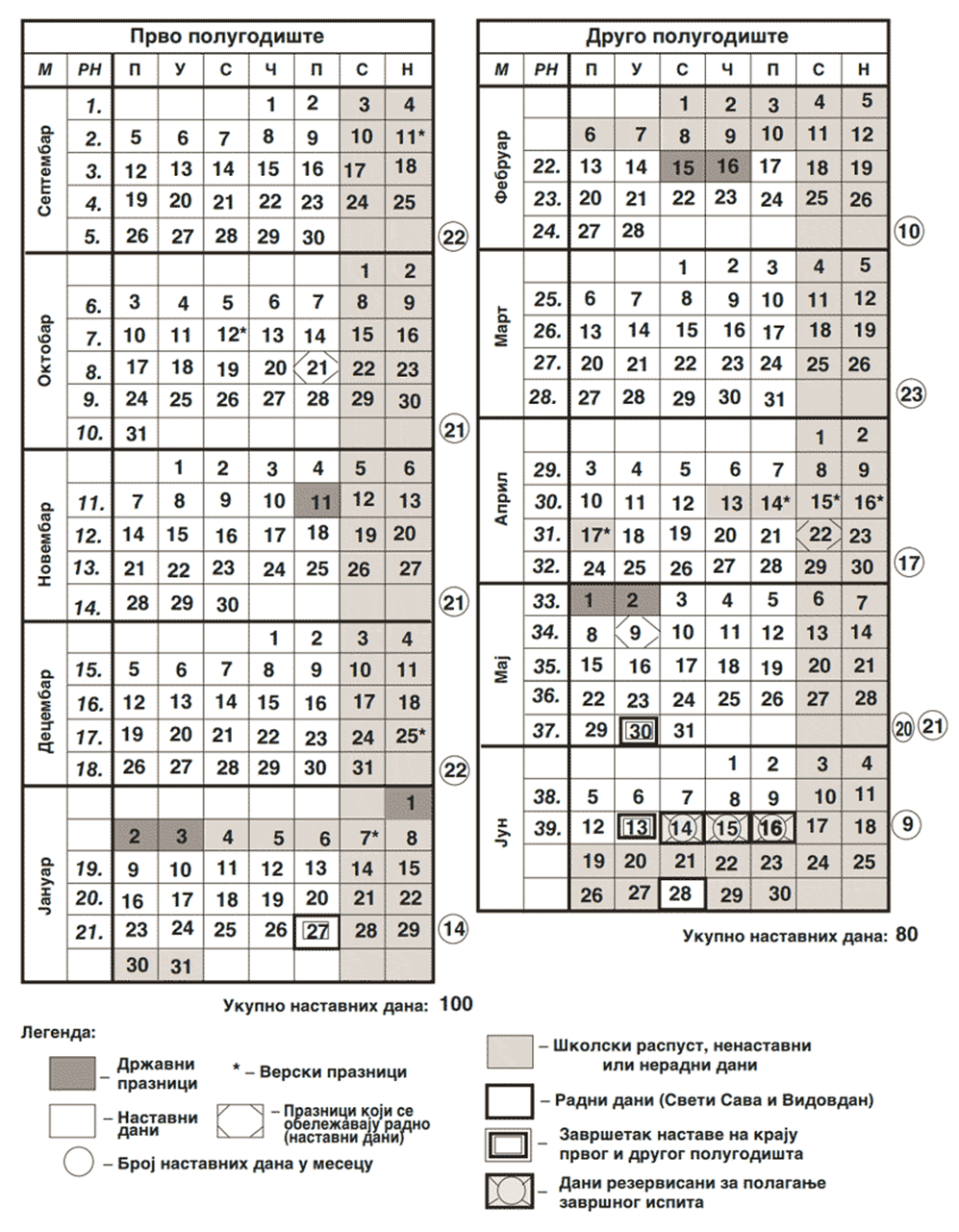 IV  УСЛОВИ ЗА УЧЕШЋЕ У ПОСТУПКУ ЈАВНЕ НАБАВКЕ ИЗ ЧЛ. 75. И 76. ЗЈН И УПУТСТВО КАКО СЕ ДОКАЗУЈЕ ИСПУЊЕНОСТ ТИХ УСЛОВАУСЛОВИ ЗА УЧЕШЋЕ У ПОСТУПКУ ЈАВНЕ НАБАВКЕ ИЗ ЧЛ. 75. И 76. ЗЈНОБАВЕЗНИ УСЛОВИПраво на учешће у поступку предметне јавне набавке има понуђач који испуњава обавезне услове за учешће у поступку јавне набавке дефинисане чл. 75. ЗЈН, а испуњеност обавезних услова за учешће понуђач доказује на начин дефинисан у следећој табели, и то:Уколико понуђач подноси понуду са подизвођачем, у складу са чланом 80. ЗЈН, подизвођач мора да испуњава обавезне услове из члана 75. став 1. тач. 1) до 4) ЗЈН и обавезни услов из члана 75. став 1. тач. 5 ЗЈН, за део набавке који ће понуђачи звршити преко подизвођача. Уколико понуду подноси група понуђача, сваки понуђач из групе понуђача, мора да испуни обавезне услове из члана 75. став 1. тач. 1) до 4) ЗЈН, а додатне услове испуњавају заједно. Обавезни услов из члана 75. став 1. тач. 5) ЗЈН, дужан је да испуни понуђач из групе понуђача којем је поверено извршење дела набавке за који је неопходна испуњеност тог услова.ДОДАТНИ УСЛОВИПонуђач који учествује у поступку предметне јавне набавке, мора испунити додатне услове за учешће у поступку јавне набавке, дефинисане овом конкурсном документацијом, а испуњеност додатних услова понуђач доказује на начин дефинисан у наредној табели, и то:УПУТСТВО КАКО СЕ ДОКАЗУЈЕ ИСПУЊЕНОСТ УСЛОВАИспуњеност обавезних услова из чл. 75. ст. 1. тач. 1-4) и ст. 2. ЗЈН и додатних услова за учешће у поступку предметне јавне набавке, у складу са чл. 77. став 4. ЗЈН, понуђач доказује достављањем ИЗЈАВЕ (образац 5 у поглављу VI конкурсне документације), којом под пуном материјалном и кривичном одговорношћу потврђује да испуњава услове за учешће у поступку јавне набавке из чл. 75. ст. 1. тач. 1-4) и ст. 2. и чл. 76. ЗЈН, дефинисане овом конкурсном документацијом.Изјава мора да буде потписана од стране овлашћеног лица понуђача и оверена печатом. Уколико Изјаву потписује лице које није уписано у регистар као лице овлашћено за заступање, потребно је уз понуду доставити овлашћење за потписивање.Уколико понуду подноси група понуђача ИЗЈАВА (образац 5 у поглављу VI конкурсне документације) мора бити потписана од стране овлашћеног лица сваког понуђача из групе понуђача и оверена печатом.Уколико понуђач подноси понуду са подизвођачем, понуђач је дужан да за подизвођача достави ИЗЈАВУ подизвођача о испуњавању услова из члана 75. став 1. тач. 1) до 4) ЗЈН (образац 5 у поглављу VI конкурсне документације), потписану од стране овлашћеног лица подизвођача и оверену печатом.Испуњеност обавезног услова из чл. 75. ст. 1. тач. 5) ЗЈН, да има важећу дозволу надлежног органа за обављање делатности која је предмет јавне набавке, понуђач доказује достављањем доказа (у виду неоверене копије) и то Потврде Министарства пољопривреде да је понуђач уписан у Централни регистар објеката или Решења Министарства пољопривреде, Управе за ветерину којим се потврђује испуњеност прописаних условаза обављање делатности која је предмет набавке. (Овај доказ Понуђач доставља и за Подизвођаче за део набавке који ће извршити преко Подизвођача, односно дужан је да достави понуђач из групе понуђача којем је поверено извршење дела набавке за који је неопходна испуњеност овог услова).Понуђач је дужан да без одлагања писмено обавести наручиоца о било којој промени у вези са испуњеношћу услова из поступка јавне набавке, која наступи до доношења одлуке, односно закључења уговора, односно током важења уговора о јавној набавци и да је документује на прописани начин.Наручилац може пре доношења одлуке о додели уговора да затражи од понуђача, чија је понуда оцењена као најповољнија, да достави копију доказа о испуњености услова, а може и да затражи на увид оригинал или оверену копију свих или појединих доказа о испуњености услова. Ако понуђач у остављеном, примереном року који не може бити краћи од пет дана, не достави тражене доказе, наручилац ће његову понуду одбити као неприхватљиву. Уколико наручилац буде захтевао достављање доказа о испуњености обавезних и додатних услова за учешће у поступку предметне јавне набавке (свих или појединих доказа о испуњености услова), понуђач ће бити дужан да достави:Понуђачи који су регистровани у Регистру понуђача који води Агенција за привредне регистре не достављају доказе о испуњености услова из члана 75. став 1. тачке 1) до 4) ЗЈН, сходно чл. 78. ЗЈН.Понуђач није дужан да доставља доказе који су јавно доступни на интернет страницама надлежних органа, с тим што треба да наведе интернет страницу на којој су тражени подаци јавно доступни. Уколико је доказ о испуњености услова електронски документ, понуђач доставља копију електронског документа у писаном облику, у складу са законом којим се уређује електронски документ.Ако се у држави у којој понуђач има седиште не издају тражени докази, понуђач може, уместо доказа, приложити своју писану изјаву, дату под кривичном и материјалном одговорношћу оверену пред судским или управним органом, јавним бележником или другим надлежним органом те државе.Ако понуђач има седиште у другој држави, наручилац може да провери да ли су документи којима понуђач доказује испуњеност тражених услова издати од стране надлежних органа те државе.V КРИТЕРИЈУМ ЗА ИЗБОР НАЈПОВОЉНИЈЕ ПОНУДЕКРИТЕРИЈУМ ЗА ДОДЕЛУ УГОВОРАИзбор најповољније понуде наручилац ће извршити применом критеријума ,,најнижа понуђена цена“. Приликом оцене понуда као релевантна узимаће се укупна понуђена цена без ПДВ-а.ЕЛЕМЕНТИ КРИТЕРИЈУМА, ОДНОСНО НАЧИН НА ОСНОВУ КОЈИХ ЋЕ НАРУЧИЛАЦ ИЗВРШИТИ ДОДЕЛУ УГОВОРА У СИТУАЦИЈИ КАДА ПОСТОЈЕ ДВЕ ИЛИ ВИШЕ ПОНУДА СА ЈЕДНАКИМ БРОЈЕМ ПОНДЕРА ИЛИ ИСТОМ ПОНУЂЕНОМ ЦЕНОМ Уколико две или више понуда имају исту најнижу понуђену цену, као најповољнија биће изабрана понуда оног понуђача који је понудио дужи рок важења понуде. Уколико ни након примене горе наведеног резервног елемента критеријума није могуће донети одлуку о додели уговора, наручилац ће уговор доделити понуђачу који буде извучен путем жреба. Наручилац ће писмено обавестити све понуђаче који су поднели понуде о датуму када ће се одржати извлачење путем жреба. Жребом ће бити обухваћене само оне понуде које имају једнаку најнижу понуђену цену и исти рок важења понуде. Извлачење путем жреба наручилац ће извршити јавно, у присуству понуђача, и то тако што ће називе понуђача исписати на одвојеним папирима, који су исте величине и боје, те ће све те папире ставити у провидну кутију одакле ће извући само један папир. Понуђачу чији назив буде на извученом папиру ће бити додељен уговор. Понуђачима који не присуствују овом поступку, наручилац ће доставити записник извлачења путем жреба.VI ОБРАСЦИСаставни део понуде чине следећи обрасци:Образац понуде (Образац 1);Образац структуре понуђене цене, са упутством како да се попуни (Образац 2); Образац трошкова припреме понуде (Образац 3); Образац изјаве о независној понуди (Образац 4);Образац изјаве понуђача о испуњености обавезних услова за учешће у поступку јавне набавке -  из чл. 75. ст. 1. тач. 1-4) и ст. 2. и чл. 76. ЗЈН, наведених овом конурсном докумнтацијом, (Образац 5);Образац изјаве подизвођача о испуњености обавезних услова за учешће у поступку јавне набавке  - чл. 75. ЗЈН, наведених овом конкурсном документацијом (Образац 6);Образац изјаве о давању средства финансијског обезбеђења (Образац 7).Остали обрасци:Образац менично писмо – овлашћење за добро извршење посла (Образац 8).Образац овлашћење за представника понуђача (Образац 9).Образац 1ОБРАЗАЦ ПОНУДЕПонуда бр ________________ од __________________ за јавну набавку мале вредности добара - ђачка ужина за школску 2016/2017. годину радова, број ЈНМВ 02/2016. 1)ОПШТИ ПОДАЦИ О ПОНУЂАЧУ2) ПОНУДУ ПОДНОСИ: Напомена: заокружити начин подношења понуде и уписати податке о подизвођачу, уколико се понуда подноси са подизвођачем, односно податке о свим учесницима заједничке понуде, уколико понуду подноси група понуђача3) ПОДАЦИ О ПОДИЗВОЂАЧУ Напомена: Табелу „Подаци о подизвођачу“ попуњавају само они понуђачи који подносе  понуду са подизвођачем, а уколико има већи број подизвођача од места предвиђених у табели, потребно је да се наведени образац копира у довољном броју примерака, да се попуни и достави за сваког подизвођача.4) ПОДАЦИ О УЧЕСНИКУ  У ЗАЈЕДНИЧКОЈ ПОНУДИНапомена: Табелу „Подаци о учеснику у заједничкој понуди“ попуњавају само они понуђачи који подносе заједничку понуду, а уколико има већи број учесника у заједничкој понуди од места предвиђених у табели, потребно је да се наведени образац копира у довољном броју примерака, да се попуни и достави за сваког понуђача који је учесник у заједничкој понуди.5) ОПИС ПРЕДМЕТА НАБАВКЕ: Предмет јавне набавке мале вредности добара број ЈНМВ 02/2016 је ђачка ужина за школску 2016/2017. годину, за потребе ОШ „Бранко Радичевић“ Неготин, према понуди коју подносим:Начин плаћања: Плаћање по овом Уговору Наручилац ће извршити, по извршеној испоруци добара, уплатом на рачун изабраног понуђача у року не дужем од 45 (четрдесетпет) дана од дана пријема рачуна-фактуре, а у складу са Законом о роковима измирења новчаних обавеза у комерцијалним трансакцијама („Службени гласник РС", број 119/12 и 68/15).Рок испоруке добара: Изабрани понуђач је у обавези да захтевану количину испоручи сукцесивно, сваког наставног дана одређеног календаром образовно-васпитног рада за школску 2016/2017. годину, почев од наредног дана од дана ступања уговора на снагу до краја школске 2016/2017. године, као и наставним суботама по плану и програму Наручиоца, о чему је Наручилац дужан да обавести изабраног понуђача један дан раније, на основу претходно пријављеног бројног стања од стране Наручиоца и у складу са јеловником.Понуђач је дужан да захтевану количину испоручује по следећој динамици:за преподневну смену, у времену од 800-830 сати и од 900-930 сати, за поподневну смену,  у времену од 1300-1330 сати.Место испоруке добара: Кухињске просторије Наручиоца, улица Интернационалних бригада број 57.Рок важења понуде је _______ дана (минимум 30 дана од дана отварања понуде).Изјављујем да подношењем понуде у потпуности прихватам услове из јавног позива за доделу уговора и све услове из конкурсне документације.Одговорно изјављујем да су све информације које дајем у понуди истините и свестан сам да ме давање нетачних или непотпуних информација може довести до искључења из овог поступка јавне набавке.            Место и  датум                                 М.П.                         Потпис понуђача__________________________                                              _______________________                                                    НАПОМЕНА: Образац понуде понуђач мора да попуни, овери печатом и потпише, чиме потврђује да су тачни подаци који су у обрасцу понуде наведени. Уколико понуђачи подносе заједничку понуду, група понуђача може да се определи да образац понуде потписују и печатом оверавају сви понуђачи из групе понуђача или група понуђача може да одреди једног понуђача из групе који ће попунити, потписати и печатом оверити образац понуде.Образац 2ОБРАЗАЦ СТРУКТУРЕ ПОНУЂЕНЕ ЦЕНЕ СА УПУТСТВОМ КАКО ДА СЕ ПОПУНИУПУТСТВО ЗА ПОПУЊАВАЊЕ ОБРАСЦА СТРУКТУРЕ ЦЕНЕ* Цене исказати нумерички, у динарима, са урачунатим свим пратећим трошковима за извршење предметне набавке (трошкови испоруке добара, амбалаже и паковања, радне снаге и сви остали зависни трошкови).* Обавезно је попунити све позиције у табели. У супротном ће се понуда сматрати неприхватљивом и неће бити узета у разматрање.*У колону 3. уписати назив произвођача понуђеног добра из колоне 2.       Понуђач треба да попуни празна поља у табелама на следећи начин:у колону 5. уписати колико износи јединична цена без ПДВ-а за свако добро;у колону 6. уписати колико износи јединична цена са ПДВ-ом за свако добро;у колону 7. уписати укупну цену без ПДВ-а за свако добро и то тако што ће помножити јединичну цену без ПДВ-а (наведену у колони 5.) са траженим количинама (које су наведене у колони 3.)у колону 8. уписати укупну цену са ПДВ-ом за за свако добро и то тако што ће помножити јединичну цену са ПДВ-ом (наведену у колони 6.) са траженим количинама (које су наведене у колони 3.)на крају треба уписати:- у претпоследњем реду укупну цену без ПДВ-а; - у последњем реду укупну цену са обрачунатим ПДВ-ом.            Место и  датум                                 М.П.                          Потпис понуђача__________________________                                              _______________________Образац 3ОБРАЗАЦ ТРОШКОВА ПРИПРЕМЕ ПОНУДЕУ складу са чланом 88. став 1. ЗЈН, понуђач__________________________ [навести назив понуђача], доставља укупан износ и структуру трошкова припремања понуде, како следи у табели:Трошкове припреме и подношења понуде сноси искључиво понуђач и не може тражити од наручиоца накнаду трошкова.Ако је поступак јавне набавке обустављен из разлога који су на страни наручиоца, наручилац је дужан да понуђачу надокнади трошкове израде узорка или модела, ако су израђени у складу са техничким спецификацијама наручиоца и трошкове прибављања средства обезбеђења, под условом да је понуђач тражио накнаду тих трошкова у својој понуди.Напомена: достављање овог обрасца није обавезно.Образац 4ОБРАЗАЦ ИЗЈАВЕ О НЕЗАВИСНОЈ ПОНУДИУ складу са чланом 26. ЗЈН, ________________________________________,                                                                             (Назив понуђача)даје: ИЗЈАВУ О НЕЗАВИСНОЈ ПОНУДИПод пуном материјалном и кривичном одговорношћу потврђујем да сам понуду у поступку јавнe набавкe мале вредности добара - ђачка ужина за школску 2016/2017. годину, број ЈНМВ 02/2016, поднео независно, без договора са другим понуђачима или заинтересованим лицима.Напомена: у случају постојања основане сумње у истинитост изјаве о независној понуди, наручулац ће одмах обавестити организацију надлежну за заштиту конкуренције. Организација надлежна за заштиту конкуренције, може понуђачу, односно заинтересованом лицу изрећи меру забране учешћа у поступку јавне набавке ако утврди да је понуђач, односно заинтересовано лице повредило конкуренцију у поступку јавне набавке у смислу ЗЈН којим се уређује заштита конкуренције. Мера забране учешћа у поступку јавне набавке може трајати до две године. Повреда конкуренције представља негативну референцу, у смислу члана 82. став 1. тачка 2) ЗЈН.Уколико понуду подноси група понуђача, Изјава мора бити потписана од стране овлашћеног лица сваког понуђача из групе понуђача и оверена печатом.Образац 5ОБРАЗАЦ ИЗЈАВЕ ПОНУЂАЧА  О ИСПУЊЕНОСТИ ОБАВЕЗНИХ УСЛОВА ЗА УЧЕШЋЕ У ПОСТУПКУ ЈАВНЕ НАБАВКЕ -  ЧЛ. 75.   И 76. ЗЈНПод пуном материјалном и кривичном одговорношћу, као заступник понуђача, дајем следећу				И З Ј А В УПонуђач  _____________________________________________[навести назив понуђача] у поступку јавнe набавкe мале вредности добара - ђачка ужина за школску 2016/2017. годину, број ЈНМВ 02/2016, испуњава све услове из чл. 75. и 76. ЗЈН, односно услове дефинисане конкурсном документацијом за предметну јавну набавку, и то:Понуђач је регистрован код надлежног органа, односно уписан у одговарајући регистар (чл. 75. ст. 1. тач. 1) ЗЈН);Понуђач и његов законски заступник нису осуђивани за неко од кривичних дела као члан организоване криминалне групе, да нису осуђивани за кривична дела против привреде, кривична дела против животне средине, кривично дело примања или давања мита, кривично дело преваре (чл. 75. ст. 1. тач. 2) ЗЈН);Понуђач је измирио доспеле порезе, доприносе и друге јавне дажбине у складу са прописима Републике Србије (или стране државе када има седиште на њеној територији) (чл. 75. ст. 1. тач. 4) ЗЈН);Понуђач је поштовао обавезе које произлазе из важећих прописа о заштити на раду, запошљавању и условима рада, заштити животне средине и нема забрану обављања делатности која је на снази у време подношења понуде за предметну јавну набавку (чл. 75. ст. 2. ЗЈН);Понуђач у моменту подношења понуде има искуство у дистрибуцији добара-ђачке ужине са образовно-васпитним установама (основним и средњим школама) и/или предшколским  установама, и то најмање 5 (пет) реализованих уговора за период од претходне три школске године 2013/2014, 2014/2015. и 2015/2016;Понуђач у моменту подношења понуде поседује (у својини, по основу лизинга,  закупа  или уговора о пословно-техничкој сарадњи) најмање два специјализована транспортна возила  намењена за доставу предметних добара;Понуђач има ангажованог најмање једног дипломираног технолога.Место:_____________                                                            Понуђач:Датум:_____________                         М.П.                     _____________________                                                        Напомена: Уколико понуду подноси група понуђача, Изјава мора бити потписана од стране овлашћеног лица сваког понуђача из групе понуђача и оверена печатом, на који начин сваки понуђач из групе понуђача изјављује да испуњава обавезне услове из члана 75. став 1. тач. 1) до 4) ЗЈН, а да додатне услове испуњавају заједно. Образац 6ОБРАЗАЦ ИЗЈАВЕ ПОДИЗВОЂАЧА  О ИСПУЊЕНОСТИ ОБАВЕЗНИХ УСЛОВА ЗА УЧЕШЋЕ У ПОСТУПКУ ЈАВНЕ НАБАВКЕ -  ЧЛ. 75. ЗЈНПод пуном материјалном и кривичном одговорношћу, као заступник подизвођача, дајем следећу				И З Ј А В УПодизвођач  _____________________________________________[навести назив подизвођача] у поступку јавнe набавкe мале вредности добара - ђачка ужина за школску 2016/2017. годину, број ЈНМВ 02/2016, испуњава све услове из чл. 75. ЗЈН, односно услове дефинисане конкурсном документацијом за предметну јавну набавку, и то:Подизвођач је регистрован код надлежног органа, односно уписан у одговарајући регистар (чл. 75. ст. 1. тач. 1) ЗЈН);Подизвођач и његов законски заступник нису осуђивани за неко од кривичних дела као члан организоване криминалне групе, да нису осуђивани за кривична дела против привреде, кривична дела против животне средине, кривично дело примања или давања мита, кривично дело преваре (чл. 75. ст. 1. тач. 2) ЗЈН);Подизвођач је измирио доспеле порезе, доприносе и друге јавне дажбине у складу са прописима Републике Србије (или стране државе када има седиште на њеној територији) (чл. 75. ст. 1. тач. 4) ЗЈН);Подизвођач је поштовао обавезе које произлазе из важећих прописа о заштити на раду, запошљавању и условима рада, заштити животне средине и нема забрану обављања делатности која је на снази у време подношења понуде за предметну јавну набавку (чл. 75. ст. 2. ЗЈН).Место:_____________                                                            Подизвођач:Датум:_____________                         М.П.                     _____________________                                                        Напомена: Уколико понуђач подноси понуду са подизвођачем, Изјава мора бити потписана од стране овлашћеног лица подизвођача и оверена печатом. Образац 7XIII ОБРАЗАЦ ИЗЈАВЕ ПОНУЂАЧА О ДАВАЊУ СРЕДСТВА ФИНАНСИЈСКОГ ОБЕЗБЕЂЕЊА________________________________________________________________(Назив понуђача)	Изјављујем под пуном материјалном и кривичном одговорношћу да ћемо, уколико нам као Понуђачу буде додељен уговор по јавној набавци мале вредности добара - ђачка ужина за школску 2016/2017. годину, број ЈНМВ 02/2016, предати Наручиоцу средство финансијског обезбеђења испуњења својих уговорних обавеза, и то у моменту потписивања уговора бланко соло меницу чији је број наведен у меничном овлашћењу, потписану од стране овлашћеног лица понуђача и оверену печатом, са потврдом о регистрацији менице у Регистру меница и овлашћења Народне банке Србије, копију картона депонованих потписа који је издат од стране пословне банке коју понуђач наводи у меничном овлашћењу – писму и менично овлашћење за добро извршење посла у износу од 10 % од укупне вредности уговора без ПДВ-а, у корист Наручиоца, са роком важења 30 (тридесет) дана дужим од уговореног рока за испоруку добара (од задњег наставног дана школске 2016/2017. године). Меница ће бити насловљена на Основну школу „Бранко Радичевић“ Неготин, ул. Интернационалних бригада број 57. Меница мора бити безусловна и неопозива, са клаузулoм «без протеста» и трошкова, вансудски. Поднета меница неће садржати додатне услове за исплату, краће рокове од оних које је одредио Наручилац, мањи износ од оног који је одредио Наручилац или промењену месну надлежност за решавање спорова. Изјављујем да сам сагласан да у случају неизвршавања уговорних обавеза у роковима и на начин предвиђен уговором, Наручилац може реализовати/уновчити средство финансијског обезбеђења - бланко соло меницу.                                                                                     Потпис понуђача:                                                    М.П.                                                                           ________________________Образац 8МЕНИЧНО ОВЛАШЋЕЊЕ – ПИСМОДУЖНИК: ____________________________________________Седиште: _____________________________________________Матични број: ________________________________________Порески идентификациони број ПИБ: ___________________Текући рачун: _________________________________________Код банке:_____________________________________________ИЗДАЈЕ     МЕНИЧНО ОВЛАШЋЕЊЕ - ПИСМО- за корисника бланко соло меница –КОРИСНИК: ОШ „Бранко Радичевић“ Неготин, (Поверилац)Седиште: Неготин, ул. Интернационалних бригада број 57Предајемо Вам 1 (једну) бланко сопствену меницу, број __________________ (унети серијски број меница) и овлашћујемо ОШ „Бранко Радичевић“ Неготин, улица Интернационалних бригада број 57, као повериоца, да предату меницу може попунити на износ од 10% (десет посто) од укупне вредности уговора без ПДВ-а за ЈНМВ 02/2016, што номинално износи _______________ динара и словима _________________________________, а по основу гаранције за добро извршење посла.Рок важења ове меница је од _________ 2016. године до ___________ 2017. године.Овлашћујемо ОШ „Бранко Радичевић“ Неготин, улица Интернационалних бригада број 57, као Повериоца, да у своју корист безусловно и неопозиво, «без протеста» и трошкова, вансудски, може извршити наплату са свих рачуна Дужника.Овлашћујем банку код које имамо рачун да наплату-плаћање изврши на терет свих наших рачуна, а као и да поднети налог за наплату заведе у распоред чекања у случају да на рачуну уопште нема или нема довољно средстава или због поштовања приоритета у наплати са рачуна.Дужник се одриче права на повлачење овог овлашћења, на опозив овог овлашћења, на стављање приговора на задужење и на сторнирање по овом основу за наплату.Меница је важећа и у случају да дође до промене лица овлашћеног за заступање и располагање средствима на текућем рачуну Дужника, статусних промена, оснивања нових правних субјеката од стране Дужника.Меница је потписана од стране овлашћеног лица за заступање _____________________ (име и презиме) чији се потпис налази у картону депонованих потписа код наведене банке.На меници је стављен печат и потпис издаваоца меница-трасанта. Ово овлашћење сачињено је у 2 (два) истоветна примерка, од којих 1 (један) за Дужника, а 1 (један) за Повериоца.      Датум и место издавања         М.П.                     Дужник - издавалац                                   овлашћења                                                              меница                                                                             ____________________________                       ____________________________                                                                                                                                   потпис овлашћеног  лица                                                                             НАПОМЕНА: Образац меничног овлашћења за корисника бланко соло меница попуњава, оверава печатом и потписује овлашћено лице понуђача чија је понуда изабрана као најповољнија и дужан је да исти, у моменту потписивања уговора, достави заједно са бланко соло меницом и копијом картона депонованих потписа.Образац 9ОБРАЗАЦ ОВЛАШЋЕЊA ЗА ПРЕДСТАВНИКА ПОНУЂАЧАОВЛАШЋЕЊЕ ЗА ПРЕДСТАВНИКА ПОНУЂАЧАОвлашћујем _______________________________________________________, ЈМБГ ________________________, да присуствује отварању понуда у поступку јавне набавке мале вредности добара - ђачка ужина за школску 2016/2017. годину, број ЈНМВ 02/2016. Све његове изјаве дате током поступка отварања понуда сматрамо својим и у целости прихватамо.Место:_______________________            М.П.                              ПОНУЂАЧДатум: _______________________                                 ____________________________                                                                                                  овлашћено лице понуђачаVII МОДЕЛ УГОВОРАУГОВОРзакључен између:1. Основне школе ,,Бранко Радичевић“ Неготин, ул. Интернационалних бригада број 57, матични број: 07314191, ПИБ 100565415 (у даљем тексту: Наручилац), коју заступа директор Ђукић Драган и 2. ___________________________________________________, из __________________, улица________________,број ______, матични број ______________________, ПИБ ________________, кога заступа директор ___________________ (у даљем тексту: Добављач),	   Понуђачи учесници у заједничкој понуди / подизвођачи:__________________________________________________________________________  __________________________________________________________________________  __________________________________________________________________________  __________________________________________________________________________  __________________________________________________________________________   (напомена: у случају подношења заједничке понуде, односно понуде са подизвођачем, на горњим цртама морају бити наведени остали учесници у заједничкој понуди, односно сви подизвођачи као и проценат укупне уговорене вредности добара и део предмета набавке који ће извршити преко подизвођача) Опште одредбеЧлан 1.	Уговорне стране сагласно констатују:	Да је Наручилац на основу чл. 39, 52. став 1. и 61. Закона о јавним набавкама („Службени гласник РС“, брoj 124/12 и 14/15 и 68/15 – у даљем тексту: ЗЈН), на основу позива за подношење понуда који је објављен на Порталу јавних набавки и интернет страници Наручиоца, спровео поступак јавне набавке мале вредности добара - ђачка ужина за школску 2016/2017. годину, број ЈНМВ 03/2016.	Да је Добављач у својству Понуђача доставио понуду број __________________ од __________ 2016. године (у даљем тексту: Понуду), која је саставни део овог уговора (напомена: празна места попуњава Понуђач).	Да је Наручилац,у складу са чланом 108. став 3. ЗЈН, на основу своје Одлуке о додели уговора број: *************** од **********2016. године, доделио уговор о јавној набавци Добављачу (напомена: празна места означена звездицама попуњава Наручилац).Предмет УговораЧлан 2.Предмет овог уговора је набавка добара - ђачка ужина за школску 2016/2017. годину за потребе Основне школе „Бранко Радичевић“ Неготин. Добављач се обавезује да предметна добра – ђачку ужину испоручи у свему у складу са понудом и спецификацијом добара из конкурсне документације, који су саставни део Уговора, важећим законским и подзаконским прописима, нормативима и стандардима, а Наручилац се обавезује да плати испоручена добра у уговореном року.Вредност – ценаЧлан 3.Укупна вредност (цена) добара која су предмет овог Уговора износи _____________________ динара без ПДВ-а, односно ______________________ динара са ПДВ-ом, у складу са усвојеном понудом Добављача (напомена: празна места попуњава Понуђач).Јединичне цене из усвојене понуде су фиксне, коначне и не могу се мењати.	Јединичне цене из усвојене понуде обухватају и трошкове испоруке добара, амбалаже и паковања, радне снаге и све остале зависне трошкове које Добављач има у реализацији предметне набавке.Количине добара из спецификације на основу којих је утврђена укупна цена добара из става 1. овог члана представљају оквирне потребе наручиоца и дате су на основу броја корисника ђачке ужине у претходним школским годинама. Потребне количине добара утврђиваће се сваког месеца на основу броја пријављених ученика за ђачку ужину за наредни месец. Бројно стање пријављених ученика Наручилац доставља Добављачу до 27. у месецу за наредни месец. Коначна укупна вредност (цена) добара утврдиће се на основу стварно испоручених количина добара и једничних цена из усвојене понуде.Услови, начин и рок плаћањаЧлан 4.Уговорне стране су сагласне да се плаћање по овом Уговору врши месечно, по извршеној испоруци добара, уплатом на рачун Добављача у року не дужем од 45 (четрдесетпет) дана од дана пријема рачуна-фактуре за претходни месец, а у складу са Законом о роковима измирења новчаних обавеза у комерцијалним трансакцијама („Службени гласник РС", број 119/12 и 68/15).Ако представник Наручиоца стави основану примедбу на испостављену фактуру, неопходно је извршити исправку спорне фактуре и рок за плаћање из става 1. овог члана почиње да тече од дана пријема исправљене фактуре од стране овлашћеног лица Наручиоца.Обавезе Добављача/КвалитетЧлан 5.Добра - ђачке ужине морају бити I квалитета односно припремљене од намирница I класе (квалитета) и здравствено безбедна, у складу са нормативима утврђеним позитивним законским прописима и у складу са добром произвођачком и хигијенском праксом, устаљеној у прехрамбеној индустрији.Добављач као субјект у пословању храном у свим фазама производње, прераде и промета хране којим управља, дужан је да обезбеди да храна испуњава услове прописане Законом о безбедности хране („Службени гласник РС“, бр. 41/2009) и другим  прописима. Добављач се обавезује да ће предметна добра бити свеже припремљена, да ће испуњавати услове у погледу траженог састава и нето количине, да ће бити у року употребе, да ће бити истоветна произвођачки декларисаном квалитету и категорији добара и да ће иста одговарати прописаним важећим стандардима.За квалитет и здравствену исправност испоручених добара и испуњеност санитарно - техничких услова приликом припреме и дистрибуције добара, одговоран је Добављач.Члан 6.Добављач је дужан да обезбеди следљивост у свим фазама производње, прераде и промета хране, односно дужан је да идентификује сваки субјект од којег набавља и којег даље снабдева храном, животињама које служе за производњу хране, или било коју супстанцу која се уграђује или се очекује да ће бити уграђена у храну.Добављач је дужан да обезбеди испуњеност прописаних услова у вези са хигијеном хране, у складу са Законом о безбедности хране и другим прописима.Наведено подразумева и да лица која на радним местима у производњи или промету хране долазе у додир са храном морају имати основна знања о хигијени хране и о личној хигијени и морају носити радну одећу и обућу.Рок, место и динамика испоруке добараЧлан 7. Добављач је дужан да захтевану количину испоручује сукцесивно, сваког наставног дана одређеног календаром образовно-васпитног рад за основне школе за школску 2016/2017. годину, почев од наредног дана од дана ступања уговора на снагу до задњег наставног дана  школске 2016/2017. године, као и наставним суботама по плану и програму наручиоца, о чему је наручилац дужан да обавести испоручиоца један дан раније, на основу претходно пријављеног бројног стања од стране Наручиоца и у складу са јеловником.Добављач је дужан да испоруку изврши до кухињских просторија у матичној школи у Неготину, улица Интернационалних бригада број 57.Добављач је дужан да захтевану количину испоручује по следећој динамици:за преподневну смену, у времену од 800-830 сати и од 900-930 сати,  за поподневну смену,  у времену од 1300-1330 сати.Испорука добараЧлан 8.Добављач је дужан да превоз и истовар добара врши на начин којим се обезбеђује њихова здравствена и хигијенска исправност, односно да се добра испоручују искључиво специјализованим транспортним возилима и у одговарајућем паковању који су намењени за ту врсту добара.Добављач је дужан да испоруку добара врши у складу са важећим стандардима квалитета и здравствене исправности, у складу са Законом о безбедности хране и другим прописима. 	Добављач се обавезује да приликом испоруке намирница посебно води рачуна о року испоруке. Пријем добараЧлан 9.Сваку испоруку треба да прати отпремница са тачним подацима о врсти добара и количини.Квалитативну и квантитативну контролу и пријем добара приликом испоруке вршиће потписивањем отпремнице овлашћено лице Наручиоца, за које је Наручилац дужан да обезбеди санитарну књижицу и уредно је оверава.Утврђивање количине квантитативни пријем врши се бројањем, мерењем и појединачним прегледом сваког паковања.Добављач је дужан да на захтев Наручиоца, за сваки од уговорених добара, достави извештај о лабораториjској анализи, односно уверења о извршеној контроли здравствене исправности, којима се доказује да су уговорена добра здравствено исправна и безбедна за људску употребу.У току реализације уговора, Добављач је дужан да уз испоручена добра достави и Потврде произвођача којим произвођач гарантује да испоручени производи на основу урађених анализа испуњавају све услове безбедности хране, у складу са прописима о безбедности хране.РекламацијаЧлан 10.Уколико представник Наручиоца, приликом квантитативног и квалитативног пријема добара, утврди да испоручена добра не одговарају требованој количини и/или уговореном квалитету, или другим захтевима Наручиоца из конкурсне документације, о томе сачињава рекламациони записник који потписују представник Добављача и представник Наручиоца (или само представник Наручиоца уколико представник Добављача одбије да га потпише) и који се доставља, без одлагања, Добављачу.Истовремено Наручилац је овлашћен да одбије пријем добара која не одговарају требованој количини и/или уговореном квалитету, или другим захтевима Наручиоца из конкурсне документације, уз обавезу да, без одлагања, писменим путем, обавести Добављача.Уколико Добављач уопште не испоручи требована добра или се недостатак добара утврди након извршене примопредаје (скривени недостаци), Наручилац сачињава рекламациони записник који потписује само представник Наручиоца и који се доставља Добављачу без одлагања.Када се недостатак добара утврди након извршене примопредаје (скривени недостаци), Наручилац је у обавези да добра задржи до тренутка упознавања представника Добављача са утврђеним недостатком. Наручилац не одговара за пропадање добара која су задржана.Уколико Наручилац у току реализације овог уговора у три наврата не прихвати испоруку добара односно врати добра или уколико Добављач у току реализације овог уговора у три наврата уопште не испоручи требована добра, Наручилац може раскинути уговор и активирати бланко соло меницу за добро извршење посла.Рекламациони записник сачињава се и у случају неблаговремене испоруке добара односно кашњења до 15 минута. У случају кашњења у испоруци добара која су дужа од 15 минута сматраће се да добра нису ни испоручена, у ком случају Наручилац неће прихватити испоруку добара. У случају неблаговремених испорука, које су констатоване у десет наврата, Наручилац може једнострано раскинути Уговор и активирати бланко соло меницу за добро извршење посла.Наручилац може да истакне и писмени приговор на превоз и начин испоруке добара, у року од 24 сата од момента преузимања добара.Уговорна казна - Пенали за доцњуЧлан 11.	У случају неблаговремених испорука из претходног члана, Добављач се обавезује да за сваку неблаговремену испоруку плати Наручиоцу износ од 10‰ (промила) од укупне уговорене вредности из члана 3. став 1. овог уговора, с тим да укупан износ уговорне казне не може прећи 5% од укупне уговорене вредности из члана 3. став 1. овог уговора.	Наплату уговорне казне из става 1. овог члана Наручилац ће извршити, без претходног питања и пристанка Добављача, умањењем износа уплате по рачуну.Средство финансијског обезбеђењаЧлан 12. 	Добављач је дужан да преда средство финансијског обезбеђења испуњења својих уговорних обавеза, и то у моменту потписивања уговора бланко соло меницу чији је број наведен у меничном овлашћењу, потписану од стране овлашћеног лица Добављача и оверену печатом, са потврдом о регистрацији менице у Регистру меница и овлашћења Народне банке Србије, копију картона депонованих потписа који је издат од стране пословне банке коју Добављач наводи у меничном овлашћењу – писму и менично овлашћење за добро извршење посла у износу од 10 % од укупне вредности уговора без ПДВ-а, у корист Наручиоца, са роком важења 30 (тридесет) дана дужим од уговореног рока за испоруку добара (од задњег наставног дана школске 2016/2017. године). Меница мора бити насловљена на Основну школу „Бранко Радичевић“ Неготин, ул. Интернационалних бригада број 57. Меница мора бити безусловна и неопозива, са клаузулoм «без протеста» и трошкова, вансудски. Поднета меница не сме садржати додатне услове за исплату, краће рокове од оних које је одредио Наручилац, мањи износ од оног који је одредио Наручилац или промењену месну надлежност за решавање спорова. Добављач даје своју безусловну сагласност Наручиоцу да може реализовати/уновчити депонована средства финансијског обезбеђења - бланко соло меницу, у случају да Добављач не буде извршавао уговорене обавезе у роковима и на начин предвиђен уговором. Наручилац се обавезује да Добављачу врати нереализоване депоноване бланко соло меница, по истеку наведеног рока, на писани захтев Добављача. Раскид уговораЧлан 13.Уговорне стране могу споразумно раскинути овај уговор.Писменим актом о споразумном раскиду уговора, уговорне стране ће регулисати међусобна права и обавезе доспеле до момента раскида.Члан 14.Наручилац задржава право да једнострано раскине овај Уговор и активира бланко соло меницу за добро извршење посла:- уколико Добављач у току реализације овог уговора у три наврата уопште не испоручи требована добра,- уколико испоручена добра не одговарају требованој количини и/или уговореном квалитету, или другим захтевима Наручиоца из конкурсне документације у три наврата,- у случају неблаговремене испоруке добара у десет наврата,- уколико Добављач не поштује одредбе уговора у погледу хигијенске и здравствене исправности добара,- и у другим случајевима који одступају од захтева у конкурсној документацији, односно понуди Наручиоца.Уговор се раскида изјавом у писаној форми која се доставља другој уговорној страни и сматра се раскинутим даном пријема писане изјаве. Изјава мора да садржи основ за раскид уговора.Остале одредбеЧлан 15.	Уговорне стране се обавезују да другој страни доставе податке о свакој извршеној статусној или организационој промени, као и све друге промене везане за опште податке (текући рачун, адреса, овлашћена лица и др.).Члан 16.За све што није уговорено примењиваће се одредбе Закона о облигационим односима.Члан 17.Уговор ступа на снагу даном потписивања обе уговорне стране и важи за школску 2016/17 годину.Измене и допуне овог уговора врше се само у писаној форми, путем анекса.Члан 18.	Уколико приликом тумачења овог уговора и његове реализације дође до евентуалних спорова, исти ће бити решени мирним путем.  У немогућности решавања спора мирним путем уговара се надлежност Привредног суда у Зајечару.Члан 19.	Овај уговор сачињен је у 6 (шест) истоветна примерка од којих свака уговорна страна задржава по 3 (три) примерка.ЗА НАРУЧИОЦАДИРЕКТОР ШКОЛЕ 					М.П.   	      ___________________________          ЗА ДОБАВЉАЧАОВЛАШЋЕНО ЛИЦЕМ.П.   	      ___________________________          Напомена: Понуђач је обавезан да  попуни сва предвиђена празна поља у моделу уговора (осим празних поља означених звездицама које попуњава наручилац). Понуђач је обавезан да  овери печатом и потпише последњу страну модела уговора, чиме потврђује да је сагласан са садржином модела уговора. Уколико не потпише и овери печатом последњу страну модела уговора, његова понуда ће бити одбијена као неприхватљива. Група понуђача може да се определи да модел уговора потписују и печатом оверавају сви понуђачи из групе понуђача или група понуђача може да одреди једног понуђача из групе који ће попунити, потписати и печатом оверити образац понуде. У случају закључења уговора са понуђачем који је у својој понуди навео једног или више подизвођача, подизвођачи морају бити наведени у уговору.Напомена: Овај модел уговора представља садржину уговора који ће бити закључен са изабраним понуђачем. Ако понуђач без оправданих разлога одбије да закључи уговор о јавној набавци, након што му је уговор додељен, наручилац ће Управи за јавне набавке доставити доказ негативне рефренце.VIII УПУТСТВО ПОНУЂАЧИМА КАКО ДА САЧИНЕ ПОНУДУ1. ПОДАЦИ О ЈЕЗИКУ НА КОЈЕМ ПОНУДА МОРА ДА БУДЕ САЧИЊЕНАПонуда за ову јавну набавку подноси се на српском језику. 2. НАЧИН НА КОЈИ ПОНУДА МОРА ДА БУДЕ САЧИЊЕНА2.1. Начин подношења понуде, паковање и означавање понудаПонуђач понуду подноси непосредно или путем поште у затвореној коверти или кутији, затвореној на начин да се приликом отварања понуда може са сигурношћу утврдити да се први пут отвара. На полеђини коверте или на кутији навести назив, адресу и контакт телефон понуђача. У случају да понуду подноси група понуђача, на коверти је потребно назначити да се ради о групи понуђача и навести називе и адресу свих учесника у заједничкој понуди.Понуду доставити на адресу: ОШ „Бранко Радичевић“ Неготин, улица Интернационалних бригада број 57, 19300 Неготин, са назнаком на предњој страни коверте: ,,Понуда за јавну набавку мале вредности добара - ђачка ужина за школску 2016/2017. годину, број ЈНМВ 02/2016 - НЕ ОТВАРАТИ”. Понуда се сматра благовременом уколико је примљена од стране наручиоца до 11.10.2016. године до 09:00 часова. Наручилац ће, по пријему одређене понуде, на коверти, односно кутији у којој се понуда налази, обележити време пријема и евидентирати број и датум понуде према редоследу приспећа. Уколико је понуда достављена непосредно наручилац ће понуђачу предати потврду пријема понуде. У потврди о пријему наручилац ће навести датум и сат пријема понуде. Понуда коју наручилац није примио у року одређеном за подношење понуда, односно која је примљена по истеку дана и сата до којег се могу понуде подносити, сматраће се неблаговременом и биће враћена по окончању поступка отварања понуда неотворену, са назнаком да је поднета неблаговремено.2.2. Припремање понудеПонуда се припрема и подноси у складу са конкурсном докуметацијом и позивом за подношење понуде. Понуда се припрема на обрасцима који су саставни део конкурсне документације.Понуђач треба да попуни обрасце читко, односно дужан је да упише податке у за њих предвиђена празна поља или заокружи већ дате елементе у обрасцима, тако да обрасци буду у потпуности попуњени, а садржај јасан и недвосмислен.Све стране образаца треба попунити (осим оних које у складу са Упутством није потребно попунити)  на српском језику, јасно и недвосмислено, оверити печатом и потписати од стране одговорног лица понуђача. Уколико се образац састоји из више страна (образац понуде, образац структуре цене, модел уговора), само последња страна мора бити оверена печатом и потписана од стране одговорног лица понуђача. Понуда треба да садржи:попуњен, од стране понуђача потписан и печатом оверен ОБРАЗАЦ ПОНУДЕ (понуђач треба да у обрасцу понуде попуни сва предвиђена празна поља) (образац 1 у поглављу VI конкурсне документације),попуњен, од стране понуђача потписан и печатом оверен ОБРАЗАЦ СТРУКТУРЕ ЦЕНЕ (понуђач треба да у обрасцу структуре цене попуни сва предвиђена празна поља), (образац 2 у поглављу VI конкурсне документације),попуњен, од стране понуђача потписан и печатом оверен МОДЕЛ УГОВОРА (понуђач треба да у моделу уговора попуни сва предвиђена празна поља, осим празних поља за које је означено да их попуњава Наручилац), (модел уговора је дат у поглављу VII конкурсне документације),	- Попуњене, од стране понуђача потписане и печатом оверене изјаве које су садржане у обрасцима који су саставни део конкурсне документације:образац Изјаве о независној понуди (образац 4 у поглављу VI конкурсне документације); образац Изјаве понуђача о испуњавању услова из чл. 75. и 76. ЗЈН,  (образац 5 у поглављу VI конкурсне документације); образац Изјаве подизвођача о испуњавању услова из чл. 75.  ЗЈН, (образац 6 у поглављу VI конкурсне документације); 7) Доказ о упису у централни регистар објеката (члан 15. Закона о безбедности хране) - Потврда Министарства пољопривреде да је понуђач уписан у Централни регистар објеката или Решење Министарства пољопривреде, Управе за ветерину којим се потврђује испуњеност прописаних услова за обављање делатности која је предмет набавке. Овај доказ Понуђач доставља и за Подизвођаче за део набавке који ће извршити преко Подизвођача, односно дужан је да достави понуђач из групе понуђача којем је поверено извршење дела набавке за који је неопходна испуњеност овог услова. 8) образац Изјаве о давању средства финансијског обезбеђења (образац 7 у поглављу VI конкурсне документације);9)  Понуђач може да у оквиру понуде достави Образац трошкова припреме понуде - попуњен, печатом оверен и потписан (образац 3 у поглављу VI конкурсне документације). Напомена: Достављање обрасца трошкова припреме понуде није обавезно.Трошкове припреме и подношења понуде сноси искључиво понуђач и не може
тражити од наручиоца накнаду трошкова.Ако је поступак јавне набавке обустављен из разлога који су на страни наручиоца, наручилац је дужан да понуђачу надокнади трошкове израде узорка или модела, ако су израђени у складу са техничким спецификацијама наручиоца и трошкове прибављања средства обезбеђења, под условом да је понуђач тражио накнаду тих трошкова.Уколико понуду подноси група понуђача, саставни део заједничке понуде мора бити споразум којим се понуђачи из групе међусобно и према наручиоцу обавезују на извршење јавне набавке, а који садржи податке из члана 81. ст. 4. тач. 1) до 2) ЗЈН.Уколико понуђена цена укључује увозну царину и друге дажбине, понуђач је дужан да тај део одвојено искаже у динарима у Изјави коју ће да изради, овери печатом, потпише и достави у склопу понуде.Овлашћење за представника понуђача (образац 9) може се поднети до отварања понуда.Понудом мора бити доказано испуњење обавезних и додатних услова од којих зависи прихватљивост понуде. Понуда мора бити сачињена тако да је из ње могуће утврдити њену стварну садржину и да је могуће упоредити је са другим понудама. У супротном, понуда ће бити одбијена због битних недостатака понуде.2.3 Грешке при сачињавању понуде  Уколико се приликом сачињавања понуде начини грешка (у писању речи-текста, заокруживању понуђених опција, уношењу цифара или сл.), понуђач може исту исправити тако што ће погрешно написане речи-текст, заокружену опцију, погрешно уписане цифре или сл. прецртати, а након тога поред исправљеног дела понуде ставити печат и потпис одговорног лица понуђача.Отварање понуда је јавно. Отварање се врши у просторијама ОШ „Бранко Радичевић“ у Неготину, ул. Интернационалних бригада број 57, последњег дана рока  за достављање понуда 11.10.2016. год. са почетком у 09 часова и 30 минута. Приликом отварања понуда води се записник о отварању понуда. У записнику о отварању понуда уписују се сви подаци из чл. 104 ЗЈН. Записник о отварању понуда, након завршеног поступка отварања, потписују чланови Комисије за јавну набавку и присутни овлашћени представници понуђача, који преузимају записник.Записник се доставља понуђачима који нису учествовали у поступку отварања понуда у року од три дана од дана јавног отварања понуда. Понуда за коју је у року за подношење понуда достављено обавештење о опозиву понуде, неће се отварати и биће враћена подносиоцу.Представници понуђача који ће присуствовати поступку отварања понуда, дужни су да наручиоцу предају писмена пуномоћја, на основу којих ће доказати овлашћење за учешће у поступку јавног отварања. Представник понуђача који учествује у поступку отварања понуда има право да приликом отварања понуда изврши увид у податке из понуде који се уносе у записник о отварању понуда. 3. ПАРТИЈЕЈавна набавка није обликована по партијама.4. ПОНУДА СА ВАРИЈАНТАМАПодношење понуде са варијантама у овој јавној набавци није дозвољено.5. НАЧИН ИЗМЕНЕ, ДОПУНЕ И ОПОЗИВ ПОНУДЕ У складу са чланом 87. ставом 6. ЗЈН , понуђач може да измени, допуни или опозове своју понуду у року за подношење понуде, на начин који је одређен за подношење понуде.Понуђач је дужан да јасно назначи који део понуде мења односно која документа накнадно доставља. Измену, допуну или опозив понуде треба доставити на адресу OШ „Бранко Радичевић“ Неготин, Интернационалних бригада број 57, 19300 Неготин, са назнаком:„Измена понуде за јавну набавку мале вредности добара - ђачка ужина за школску 2016/2017. годину, број ЈНМВ 02/2016  - НЕ ОТВАРАТИ” или„Допуна понуде за јавну набавку мале вредности добара - ђачка ужина за школску 2016/2017. годину, број ЈНМВ 02/2016  - НЕ ОТВАРАТИ” или„Опозив понуде за јавну набавку мале вредности добара - ђачка ужина за школску 2016/2017. годину, број ЈНМВ 02/2016  - НЕ ОТВАРАТИ" или„Измена и допуна понуде за јавну набавку мале вредности добара - ђачка ужина за школску 2016/2017. годину, број ЈНМВ 02/2016 - НЕ ОТВАРАТИ”.На полеђини коверте или на кутији навести назив и адресу понуђача. У случају да понуду подноси група понуђача, на коверти је потребно назначити да се ради о групи понуђача и навести називе и адресу свих учесника у заједничкој понуди.По истеку рока за подношење понуда понуђач не може да повуче нити да мења своју понуду.6. УЧЕСТВОВАЊЕ У ЗАЈЕДНИЧКОЈ ПОНУДИ ИЛИ КАО ПОДИЗВОЂАЧ Понуђач може да поднесе само једну понуду. Понуђач који је самостално поднео понуду не може истовремено да учествује у заједничкој понуди или као подизвођач, нити исто лице може учествовати у више заједничких понуда.У Обрасцу понуде (образац 1 у поглављу VI конкурсне документације), понуђач наводи на који начин подноси понуду, односно да ли подноси понуду самостално, или као заједничку понуду, или подноси понуду са подизвођачем.7. ПОНУДА СА ПОДИЗВОЂАЧЕМ	Уколико понуђач подноси понуду са подизвођачем дужан је да у Обрасцу понуде (образац 1 у поглављу VI конкурсне документације) наведе да понуду подноси са подизвођачем, проценат укупне вредности набавке који ће поверити подизвођачу,  а који не може бити већи од 50%, као и део предмета набавке који ће извршити преко подизвођача. Понуђач у Обрасцу понуде наводи назив и седиште подизвођача, уколико ће делимично извршење набавке поверити подизвођачу. Уколико уговор о јавној набавци буде закључен између наручиоца и понуђача који подноси понуду са подизвођачем, тај подизвођач ће бити наведен и у уговору о јавној набавци. Понуђач је дужан да за подизвођаче достави доказе о испуњености услова који су наведени у конкурснoj документацији, у складу са упутством како се доказује испуњеност услова (образац 6 у поглављу VI конкурсне документације).Понуђач у потпуности одговара наручиоцу за извршење обавеза из поступка јавне набавке, односно извршење уговорних обавеза, без обзира на број подизвођача. Понуђач је дужан да наручиоцу, на његов захтев, омогући приступ код подизвођача, ради утврђивања испуњености тражених услова.8. ЗАЈЕДНИЧКА ПОНУДАПонуду може поднети група понуђача.Уколико понуду подноси група понуђача, саставни део заједничке понуде мора бити споразум којим се понуђачи из групе међусобно и према наручиоцу обавезују на извршење јавне набавке, а који садржи податке из члана 81. ст. 4. тач. 1) до 2) ЗЈН и то податке о: члану групе који ће бити носилац посла, односно који ће поднети понуду и који ће заступати групу понуђача пред Наручиоцем иопису послова сваког од понуђача из групе понуђача у извршењу уговора.Група понуђача је дужна да достави све доказе о испуњености услова који су наведени у поглављу IV конкурсне документације, у складу са упутством како се доказује испуњеност услова.Понуђачи из групе понуђача одговарају неограничено солидарно према наручиоцу. Задруга може поднети понуду самостално, у своје име, а за рачун задругара или заједничку понуду у име задругара.Ако задруга подноси понуду у своје име за обавезе из поступка јавне набавке и уговора о јавној набавци одговара задруга и задругари у складу са законом.Ако задруга подноси заједничку понуду у име задругара за обавезе из поступка јавне набавке и уговора о јавној набавци неограничено солидарно одговарају задругари.9. НАЧИН И УСЛОВИ ПЛАЋАЊА, ГАРАНТНИ РОК, КАО И ДРУГЕ ОКОЛНОСТИ ОД КОЈИХ ЗАВИСИ ПРИХВАТЉИВОСТ ПОНУДЕ9.1. Захтеви у погледу начина, рока и услова плаћања.Плаћање: Плаћање по овом Уговору Наручилац ће вршити месечно, по извршеној испоруци добара, уплатом на рачун изабраног понуђача у року не дужем од 45 (четрдесетпет) дана од дана пријема рачуна-фактуре, а у складу са Законом о роковима измирења новчаних обавеза у комерцијалним трансакцијама („Службени гласник РС", број 119/12 и 68/15).9.2. Захтев у погледу рока испоруке добараПонуђач је у обавези да захтевану количину испоручи сукцесивно, сваког наставног дана одређеног календаром образовно-васпитног рада за школску 2016/2017. годину, почев од наредног дана од дана ступања уговора на снагу до краја школске 2016/2017. године, као и наставним суботама по плану и програму наручиоца, о чему је наручилац дужан да обавести испоручиоца један дан раније, на основу претходно пријављеног бројног стања од стране Наручиоца и у складу са јеловником.. Понуђач је дужан да захтевану количину испоручује по следећој динамици:за преподневну смену, у времену од 800-830 сати и од 900-930 сати,  за поподневну смену,  у времену од 1300-1330 сати.9.3. Захтев у погледу места испоруке добараИспоруку добара је потребно извршити до кухињских просторија у матичној школи у Неготину, улица Интернационалних бригада број 57.9.4. Захтев у погледу рока важења понудеРок важења понуде не може бити краћи од 30 дана од дана отварања понуда.У случају истека рока важења понуде, наручилац је дужан да у писаном облику затражи од понуђача продужење рока важења понуде.Понуђач који прихвати захтев за продужење рока важења понуде на може мењати понуду.10. ВАЛУТА И НАЧИН НА КОЈИ МОРА ДА БУДЕ НАВЕДЕНА И ИЗРАЖЕНА ЦЕНА У ПОНУДИЦена мора бити исказана у динарима, са и без пореза на додату вредност (даље: ПДВ), са урачунатим свим трошковима које понуђач има у реализацији предметне јавне набавке, с тим да ће се за оцену понуде узимати у обзир цена без ПДВ-а.Ако је у понуди исказана неуобичајено ниска цена, која значајно одступа у односу на тржишно упоредиву цену и изазива сумњу у могућност извршења јавне набавке у складу са понуђеним условима, наручилац ће поступити у складу са чланом 92. ЗЈН.Јединичне цене се исказују у динарима са и без ПДВ-а.Јединичне цене из понуде су фиксне, коначне и не могу се мењати.Ако понуђена цена укључује увозну царину и друге дажбине, понуђач је дужан да тај део одвојено искаже у динарима у Изјави коју ће да изради, овери печатом, потпише и достави у склопу понуде.11. ПОДАЦИ О ВРСТИ, САДРЖИНИ, НАЧИНУ ПОДНОШЕЊА, ВИСИНИ И РОКОВИМА ОБЕЗБЕЂЕЊА ИСПУЊЕЊА ОБАВЕЗА ПОНУЂАЧА11.1. Понуђач је у обавези да, приликом подношења понуде, достави потписан и оверен Образац Изјаве о давању средства финасијског обезбеђења у којој ће потврдити намеру предаје средства финансијског обезбеђења (образац 7 у поглављу VI конкурсне документације).11.2. Изабрани Понуђач је дужан да преда средство финансијског обезбеђења испуњења својих уговорних обавеза, и то у моменту потписивања уговора бланко соло меницу чији је број наведен у меничном овлашћењу, потписану од стране овлашћеног лица понуђача и оверену печатом, са потврдом о регистарцији менице у Регистру меница и овлашћења Народне банке Србије, копијом картона депонованих потписа који је издат од стране пословне банке коју понуђач наводи у меничном овлашћењу – писму  и менично овлашћење за добро извршење посла у износу од 10 % од укупне вредности уговора без ПДВ-а, у корист Наручиоца, са роком важења 30 (тридесет) дана дужим од уговореног рока за испоруку добара (од задњег наставног дана школске 2016/2017. године). Меница мора бити насловљена на Основну школу „Бранко Радичевић“ Неготин, ул. Интернационалних бригада број 57. Меница мора бити безусловна и неопозива, са клаузулoм «без протеста» и трошкова, вансудски. Поднета меница не сме садржати додатне услове за исплату, краће рокове од оних које је одредио Наручилац, мањи износ од оног који је одредио Наручилац или промењену месну надлежност за решавање спорова. Наручилац може реализовати/уновчити депонована средства финансијског обезбеђења - бланко соло меницу, у случају да Понуђач не буде извршавао уговорене обавезе у роковима и на начин предвиђен уговором. Наручилац се обавезује да Понуђачу врати нереализоване депоноване бланко соло меница, по истеку наведеног рока, на писани захтев Понуђача. Напомена:Уколико изабрани понуђач не обезбеди и не преда наручиоцу средство обезбеђења за добро извршење посла у моменту потписивања уговора, наручилац задржава право да потпише уговор са следећим најбоље рангираним понуђачем.Садржај меничног овлашћења за добро извршење посла дат је у Обрасцу 8. у поглављу VI конкурсне документације. У случају подношења заједничке понуде, средство обезбеђења доставља понуђач који је у Споразуму одређен као понуђач који ће у име групе понуђача дати средство обезбеђења.12. ЗАШТИТА ПОВЕРЉИВОСТИ ПОДАТАКА КОЈЕ НАРУЧИЛАЦ СТАВЉА ПОНУЂАЧИМА НА РАСПОЛАГАЊЕ, УКЉУЧУЈУЋИ И ЊИХОВЕ ПОДИЗВОЂАЧЕ Предметна набавка не садржи поверљиве информације које наручилац ставља на располагање.13. ДОДАТНЕ ИНФОРМАЦИЈЕ ИЛИ ПОЈАШЊЕЊА У ВЕЗИ СА ПРИПРЕМАЊЕМ ПОНУДЕУ складу са чланом 63. ставом 2. ЗЈН, заинтересовано лице може, у писаном облику тражити од наручиоца додатне информације или појашњења у вези са припремањем понуде, при чему може да укаже наручиоцу и на евентуално уочене недостатке и неправилности у конкурсној документацији, најкасније 5 (пет) дана пре истека рока за подношење понуде, на адресу наручиоца ОШ „Бранко Радичевић“, Интернационалних бригада број 57, 19300 Неготин или електронском поштом на e-mail: osbranko.ng@gmail.comУ случају из претходног става Наручилац је дужан да у року од 3 (три) дана од дана пријема захтева, одговор објави на Порталу јавних набавки и на својој интернет страници.Додатне информације или појашњења упућују се са напоменом: „Захтев за додатним информацијама или појашњењима конкурсне документације за ЈНМВ 02/2016.“Тражење додатних информација или појашњења у вези са припремањем понуде телефоном није дозвољено. Комуникација у поступку јавне набавке врши се искључиво на начин одређен чланом 20. ЗЈН,  и то: - путем електронске поште или поште, као и објављивањем од стране наручиоца на Порталу јавних набавки и на својој интернет страници; - ако је документ из поступка јавне набавке достављен од стране наручиоца или понуђача путем електронске поште, страна која је извршила достављање дужна је да од друге стране захтева да на исти начин потврди пријем тог документа, што је друга страна дужна да то и учини када је то неопходно као доказ да је извршено достављање.Ако наручилац измени или допуни конкурсну документацију 8 или мање дана пре истека рока за подношење понуда, дужан је да продужи рок за подношење понуда и објави обавештење о продужењу рока за подношење понуда. По истеку рока предвиђеног за подношење понуда наручилац не може да мења нити да допуњује конкурсну документацију. Све измене или допуне представљају саставни део Конкурсне документације. Стране (листови) које садрже извршене измене прилажу се Конкурсној документацији уместо страна које замењују, а уколико је извршена допуна Конкурсне документације, нове стране се додају Конкурсној документацији.Стране које садрже извршене измене биће обележене истим бројем као и стране које замењују, с тим да ће се броју стране додати и слово, док ће нове стране, којим се Конкурсна документација допуњује бити обележене новим бројевима. Понуда која не буде припремљена и поднета у складу са комплетном конкурсном документацијом, одбиће се као неприхватљива.После отварања понуда наручилац може приликом стручне оцене понуда да у писаном облику захтева од понуђача додатна објашњења која ће му помоћи при прегледу, вредновању и упоређивању понуда, а може да врши контролу (увид) код понуђача, односно његовог подизвођача (члан 93. ЗЈН). Уколико наручилац оцени да су потребна додатна објашњења или је потребно извршити контролу (увид) код понуђача, односно његовог подизвођача, наручилац ће понуђачу оставити примерени рок да поступи по позиву наручиоца, односно да омогући наручиоцу контролу (увид) код понуђача, као и код његовог подизвођача. Наручилац може уз сагласност понуђача да изврши исправке рачунских грешака уочених приликом разматрања понуде по окончаном поступку отварања. У случају разлике између јединичне и укупне цене, меродавна је јединична цена.Ако се понуђач не сагласи са исправком рачунских грешака, наручилац ће његову понуду одбити као неприхватљиву. 15. КОРИШЋЕЊЕ ПАТЕНТА И ОДГОВОРНОСТ ЗА ПОВРЕДУ ЗАШТИЋЕНИХ ПРАВА ИНТЕЛЕКТУАЛНЕ СВОЈИНЕ ТРЕЋИХ ЛИЦАНакнаду за коришћење патената, као и одговорност за повреду заштићених права интелектуалне својине трећих лица сноси понуђач.16. НАЧИН И РОК ЗА ПОДНОШЕЊЕ ЗАХТЕВА ЗА ЗАШТИТУ ПРАВА ПОНУЂАЧА СА ДЕТАЉНИМ УПУТСТВОМ О САДРЖИНИ ПОТПУНОГ ЗАХТЕВА Захтев за заштиту права може да поднесе понуђач, односно свако заинтересовано лице које има интерес за доделу уговора у конкретном поступку јавне набавке и који је претрпео или би могао да претрпи штету због поступања наручиоца противно одредбама овог ЗЈН. Захтев за заштиту права подноси се наручиоцу, а копија се истовремено доставља Републичкој комисији за заштиту права у поступцима јавних набавки (у даљем тексту: Републичка комисија). Захтев за заштиту права се доставља наручиоцу непосредно, електронском поштом на e-mail: osbranko.ng@gmail.com, факсом на број 019/544-020 или препорученом пошиљком са повратницом на адресу наручиоца - Основна школа „Бранко Радичевић“ Неготин, ул. Интернационалних бригада број 57, 19300 Неготин.Захтев за заштиту права може се поднети у току целог поступка јавне набавке, против сваке радње наручиоца, осим ако ЗЈН није другачије одређено. О поднетом захтеву за заштиту права наручилац обавештава све учеснике у поступку јавне набавке, односно објављује обавештење о поднетом захтеву на Порталу јавних набавки и на интернет страници наручиоца, најкасније у року од два дана од дана пријема захтева. Захтев за заштиту права којим се оспорава врста поступка, садржина позива за подношење понуда или конкурсне документације сматраће се благовременим ако је примљен од стране наручиоца најкасније три дана пре истека рока за подношење понуда, без обзира на начин достављања и уколико је подносилац захтева у складу са чланом 63. став 2. ЗЈН указао наручиоцу на евентуалне недостатке и неправилности, а наручилац исте није отклонио. Захтев за заштиту права којим се оспоравају радње које наручилац предузме пре истека рока за подношење понуда, а након истека рока из претходног става, сматраће се благовременим уколико је поднет најкасније до истека рока за подношење понуда. После доношења одлуке о додели уговора из чл.108. ЗЈН или одлуке о обустави поступка јавне набавке из чл. 109. ЗЈН, рок за подношење захтева за заштиту права је пет дана од дана објављивања одлуке на Порталу јавних набавки.Захтевом за заштиту права не могу се оспоравати радње наручиоца предузете у поступку јавне набавке ако су подносиоцу захтева били или могли бити познати разлози за његово подношење пре истека рока за подношење понуда, а подносилац захтева га није поднео пре истека тог рока.Ако је у истом поступку јавне набавке поново поднет захтев за заштиту права од стране истог подносиоца захтева, у том захтеву се не могу оспоравати радње наручиоца за које је подносилац захтева знао или могао знати приликом подношења претходног захтева. Захтев за заштиту права не задржава даље активности наручиоца у поступку јавне набавке у складу са одредбама члана 150. овог ЗЈН. Захтев за заштиту права мора да садржи: 1) назив и адресу подносиоца захтева и лице за контакт;2) назив и адресу наручиоца; 3)податке о јавној набавци која је предмет захтева, односно о одлуци наручиоца; 4) повреде прописа којима се уређује поступак јавне набавке;5) чињенице и доказе којима се повреде доказују; 6) потврду о уплати таксе из члана 156. овог ЗЈН;7) потпис подносиоца. Валидан доказ о извршеној уплати таксе, у складу са Упутством о уплати таксе за подношење захтева за заштиту права Републичке комисије, објављеном на сајту Републичке комисије, у смислу члана 151. став 1. тачка 6) ЗЈН, је: 1. Потврда о извршеној уплати таксе из члана 156. ЗЈН која садржи следеће елементе: (1) да буде издата од стране банке и да садржи печат банке; (2) да представља доказ о извршеној уплати таксе, што значи да потврда мора да садржи податак да је налог за уплату таксе, односно налог за пренос средстава реализован, као и датум извршења налога. * Републичка комисија може да изврши увид у одговарајући извод евиденционог рачуна достављеног од стране Министарства финансија – Управе за трезор и на тај начин додатно провери чињеницу да ли је налог за пренос реализован. (3) износ таксе из члана 156. ЗЈН чија се уплата врши - 60.000 динара; (4) број рачуна: 840-30678845-06;(5) шифру плаћања: 153 или 253; (6) позив на број: подаци о броју или ознаци јавне набавке поводом које се подноси захтев за заштиту права;(7) сврха: ЗЗП; Основна школа „Бранко Радичевић“ Неготин; јавна набавка ЈНМВ 02/2016;(8) корисник: буџет Републике Србије;(9) назив уплатиоца, односно назив подносиоца захтева за заштиту права за којег је извршена уплата таксе; (10) потпис овлашћеног лица банке, или 2. Налог за уплату, први примерак, оверен потписом овлашћеног лица и печатом банке или поште, који садржи и све друге елементе из потврде о извршеној уплати таксе наведене под тачком 1, или 3. Потврда издата од стране Републике Србије, Министарства финансија, Управе за трезор, потписана и оверена печатом, која садржи све елементе из потврде о извршеној уплати таксе из тачке 1, осим оних наведених под (1) и (10), за подносиоце захтева за заштиту права који имају отворен рачун у оквиру припадајућег консолидованог рачуна трезора, а који се води у Управи за трезор (корисници буџетских средстава, корисници средстава организација за обавезно социјално осигурање и други корисници јавних средстава), или4. Потврда издата од стране Народне банке Србије, која садржи све елементе из потврде о извршеној уплати таксе из тачке 1, за подносиоце захтева за заштиту права (банке и други субјекти) који имају отворен рачун код Народне банке Србије у складу са ЗЈН и другим прописом.Поступак заштите права регулисан је одредбама чл. 138. - 166. ЗЈН. НАПОМЕНА: Упуство о уплати таксе у смислу члана 151. став 1. тачка 6. ЗЈН, објављено је на сајту Републичке комисије (http://www.kjn.gov.rs/ci/uputstvo-o-uplati-republicke-administrativnetakse.html). ПоглављеНазив поглављаНазив поглављаСтранаIОпшти подаци о јавној набавциОпшти подаци о јавној набавци3IIВрста, техничке карактеристике (спецификације), квалитет и опис добара радова или услуга, начин спровођења контроле и обезбеђивања гаранције квалитета, рок извршења, место извршења, евентуалне додатне услуге и сл.Врста, техничке карактеристике (спецификације), квалитет и опис добара радова или услуга, начин спровођења контроле и обезбеђивања гаранције квалитета, рок извршења, место извршења, евентуалне додатне услуге и сл.4IIIУслови за учешће у поступку јавне набавке из чл. 75. и 76. ЗЈН и упутство како се доказује испуњеност тих условаУслови за учешће у поступку јавне набавке из чл. 75. и 76. ЗЈН и упутство како се доказује испуњеност тих услова9IVКритеријуми за доделу уговораКритеријуми за доделу уговора13VОбрасци који чине саставни део понуде:Обрасци који чине саставни део понуде:14VОбразац 1Образац понуде15VОбразац 2Образац структуре понуђене цене, са упутством како да се попуни19VОбразац 3Образац трошкова припреме понуде21VОбразац 4Образац изјаве о независној понуди22VОбразац 5Образац изјаве понуђача о испуњености услова за учешће у поступку јавне набавке - чл. 75. и 76. ЗЈН23VОбразац 6Образац изјаве подизвођача о испуњености услова за учешће у поступку јавне набавке - чл. 75. ЗЈН24VОбразац 7Образац изјаве о давању средства финансијског обезбеђења25V	Остали обрасци:	Остали обрасци:VОбразац 8Образац менично писмо – овлашћење за добро извршење посла26VОбразац 9Образац овлашћење за представника понуђача27VIМодел уговораМодел уговора28VIIУпутство понуђачима како да сачине понудуУпутство понуђачима како да сачине понуду34Редни бројНазив добраКоличина 1.Пица (150g)(подлога за пицу, пица шунка, качкаваљ и кечап)6000 комада2.Кроасан пециво са виршлом (100g)6000 комада3.Јаско паштета (100g)6000 комада4.Кифла са џемом (150г)6000 комада5.Сендвич лепиња са сувим вратом (170g)(лепиња 100г, суви врат 50г, сирни намаз 20г)6000 комада6.Кифлице са сиром 2 комада (100g)6000 комада7. Пита/бурек са сиром (150g)6000 комада8.Топли сендвич-тостиран, топао (200g)(кифла-багет 100г, шункарица 50г, моцарела 30г, сирни намаз 20г) 6000 комада9.Масне погачице са сиром 2 комада (150g)6000 комада10.Кифла са кремом (150g)6000 комада11.Јогурт (180g)12000 ком/чаша12.Млеко (дуготрајно/стерилизовано) са 2,8% мм (1l)6000 комада (паковања од 1л)13.Чоколадно млеко (стерилизовано) (1l)6000 комада  (паковања од 1л)14.Сок негазирани - дојпак са цевчицом (наранџа/јабука) (0,2l)12000 комада15.Чај у врећицама (кутија с 20 врећица)900 кутијаПрва и трећа недељаДруга и четврта недељаПонедељакПица (150g)Топли сендвич-тостиран, топао (200g) и сокУторакКроасан пециво са виршлом (100g) и чајМасне погачице са сиром 2 комада (150g) и чоколадно млекоСредаКифла са џемом (150г) и сокКифла са кремом (150g) и чајЧетвртакЈаско паштета (100g) и јогуртКифлице са сиром 2 комада (100g) и млекоПетакСендвич лепиња са сувим вратом (170g) и чајПита/бурек са сиром (150g) и јогуртР.брОБАВЕЗНИ УСЛОВИНАЧИН ДОКАЗИВАЊА1.Да је регистрован код надлежног органа, односно уписан у одговарајући регистар (чл. 75. ст. 1. тач. 1) ЗЈН);ИЗЈАВА (образац 5 у поглављу VI конкурсне документације), којом понуђач под пуном материјалном и кривичном одговорношћу потврђује да испуњава услове за учешће у поступку јавне набавке из чл. 75. ст. 1. тач. 1) до 4) и став 2. ЗЈН, дефинисане овом конкурсном документацијом.2.Да он и његов законски заступник није осуђиван за неко од кривичних дела као члан организоване криминалне групе, да није осуђиван за кривична дела против привреде, кривична дела против животне средине, кривично дело примања или давања мита, кривично дело преваре (чл. 75. ст. 1. тач. 2) ЗЈН);ИЗЈАВА (образац 5 у поглављу VI конкурсне документације), којом понуђач под пуном материјалном и кривичном одговорношћу потврђује да испуњава услове за учешће у поступку јавне набавке из чл. 75. ст. 1. тач. 1) до 4) и став 2. ЗЈН, дефинисане овом конкурсном документацијом.3.Да је измирио доспеле порезе, доприносе и друге јавне дажбине у складу са прописима Републике Србије или стране државе када има седиште на њеној територији (чл. 75. ст. 1. тач. 4) ЗЈН);ИЗЈАВА (образац 5 у поглављу VI конкурсне документације), којом понуђач под пуном материјалном и кривичном одговорношћу потврђује да испуњава услове за учешће у поступку јавне набавке из чл. 75. ст. 1. тач. 1) до 4) и став 2. ЗЈН, дефинисане овом конкурсном документацијом.4.Да је поштовао обавезе које произлазе из важећих прописа о заштити на раду, запошљавању и условима рада, заштити животне средине, као и да нема забрану обављања делатности која је на снази у време. подношења понуде (чл. 75. ст. 2. ЗЈН);ИЗЈАВА (образац 5 у поглављу VI конкурсне документације), којом понуђач под пуном материјалном и кривичном одговорношћу потврђује да испуњава услове за учешће у поступку јавне набавке из чл. 75. ст. 1. тач. 1) до 4) и став 2. ЗЈН, дефинисане овом конкурсном документацијом.5. Да има важећу дозволу надлежног органа за обављање делатности која је предмет јавне набавке (чл. 75. ст. 1. тач. 5) ЗЈН);Доказ о упису у централни регистар објеката (члан 15. Закона о безбедности хране - "Службени гласник РС" бр. 41/09), - Потврда Министарства пољопривреде да је понуђач уписан у Централни регистар објеката или Решење Министарства пољопривреде, Управе за ветерину којим се потврђује испуњеност прописаних услова за обављање делатности која је предмет набавкеР.бр.ДОДАТНИ УСЛОВИНАЧИН ДОКАЗИВАЊА1.ПОСЛОВНИ КАПАЦИТЕТИЗЈАВА (Образац 5. у поглављу VI ове конкурсне документације), којом понуђач под пуном материјалном и кривичном одговорношћу потврђује да испуњава додатне услове за учешће у поступку јавне набавке из чл. 76. ЗЈН, дефинисане овом конкурсном документацијом. Да у моменту подношења понуде има искуство у дистрибуцији добара-ђачке ужине са образовно-васпитним установама (основним и средњим школама) и/или предшколским  установама - најмање 5 (пет) реализованих уговора за период од претходне три школске године 2013/2014, 2014/2015. и 2015/2016.ИЗЈАВА (Образац 5. у поглављу VI ове конкурсне документације), којом понуђач под пуном материјалном и кривичном одговорношћу потврђује да испуњава додатне услове за учешће у поступку јавне набавке из чл. 76. ЗЈН, дефинисане овом конкурсном документацијом. 2.ТЕХНИЧКИ КАПАЦИТЕТИЗЈАВА (Образац 5. у поглављу VI ове конкурсне документације), којом понуђач под пуном материјалном и кривичном одговорношћу потврђује да испуњава додатне услове за учешће у поступку јавне набавке из чл. 76. ЗЈН, дефинисане овом конкурсном документацијом. Да у моменту подношења понуде поседује (у својини, по основу лизинга,  закупа  или уговора о пословно-техничкој сарадњи) најмање два специјализована транспортна возила намењена за доставу предметних добара.ИЗЈАВА (Образац 5. у поглављу VI ове конкурсне документације), којом понуђач под пуном материјалном и кривичном одговорношћу потврђује да испуњава додатне услове за учешће у поступку јавне набавке из чл. 76. ЗЈН, дефинисане овом конкурсном документацијом. 3.КАДРОВСКИ КАПАЦИТЕТИЗЈАВА (Образац 5. у поглављу VI ове конкурсне документације), којом понуђач под пуном материјалном и кривичном одговорношћу потврђује да испуњава додатне услове за учешће у поступку јавне набавке из чл. 76. ЗЈН, дефинисане овом конкурсном документацијом. Да понуђач има ангажованог (по било ком законском основу) најмање једног дипломираног технолога.ИЗЈАВА (Образац 5. у поглављу VI ове конкурсне документације), којом понуђач под пуном материјалном и кривичном одговорношћу потврђује да испуњава додатне услове за учешће у поступку јавне набавке из чл. 76. ЗЈН, дефинисане овом конкурсном документацијом. ОБАВЕЗНИ УСЛОВИ1.Чл. 75. ст. 1. тач. 1) ЗЈН, услов под редним бројем 1. наведен у табеларном приказу обавезних услова – Доказ: Правна лица: Извод из регистра Агенције за привредне регистре, односно извод из регистра надлежног привредног суда; Предузетници: Извод из регистра Агенције за привредне регистре,, односно извод из одговарајућег регистра.2.Чл. 75. ст. 1. тач. 2) ЗЈН, услов под редним бројем 2. наведен у табеларном приказу обавезних услова – Доказ:Правна лица: 1) Извод из казнене евиденције, односно уверењe основног суда на чијем подручју се налази седиште домаћег правног лица, односно седиште представништва или огранка страног правног лица, којим се потврђује да правно лице није осуђивано за кривична дела против привреде, кривична дела против животне средине, кривично дело примања или давања мита, кривично дело преваре.Напомена: Уколико уверење Основног суда не обухвата податке из казнене евиденције за кривична дела која су у надлежности редовног кривичног одељења Вишег суда, потребно је поред уверења Основног суда доставити И УВЕРЕЊЕ ВИШЕГ СУДА на чијем подручју је седиште домаћег правног лица, односно седиште представништва или огранка страног правног лица, којом се потврђује да правно лице није осуђивано за кривична дела против привреде и кривично дело примања мита; 2) Извод из казнене евиденције Посебног одељења за организовани криминал Вишег суда у Београду, којим се потврђује да правно лице није осуђивано за неко од кривичних дела организованог криминала; 3) Извод из казнене евиденције, односно уверење надлежне полицијске управе МУП-а, којим се потврђује да законски заступник понуђача није осуђиван за кривична дела против привреде, кривична дела против животне средине, кривично дело примања или давања мита, кривично дело преваре и неко од кривичних дела организованог криминала (захтев се може поднети према месту рођења или према месту пребивалишта законског заступника). Уколико понуђач има више зсконских заступника дужан је да достави доказ за сваког од њих. Предузетници и физичка лица: Извод из казнене евиденције, односно уверење надлежне полицијске управе МУП-а, којим се потврђује да није осуђиван за неко од кривичних дела као члан организоване криминалне групе, да није осуђиван за кривична дела против привреде, кривична дела против животне средине, кривично дело примања или давања мита, кривично дело преваре (захтев се може поднети према месту рођења или према месту пребивалишта).Докази не могу бити старији од два месеца пре отварања понуда.3.Чл. 75. ст. 1. тач. 4) ЗЈН, услов под редним бројем 3. наведен у табеларном приказу обавезних услова  - Доказ: Уверење Пореске управе Министарства финансија да је измирио доспеле порезе и доприносе и уверење надлежне управе локалне самоуправе да је измирио обавезе по основу изворних локалних јавних прихода или потврду надлежног органа да се понуђач налази у поступку приватизације. Докази не могу бити старији од два месеца пре отварања понуда.ДОДАТНИ УСЛОВИ1.Пословни капацитет, услов под редним бројем 1. наведен у табеларном приказу додатних услова – Доказ: -5 уговора о дистрибуцији добара-ђачке ужине са образовно-васпитним установама (основним и средњим школама) и/или предшколским  установама за период од претходне три школске године 2013/2014, 2014/2015. и 2015/2016.2.Технички капацитет, услов под редним бројем 2. наведен у табеларном приказу додатних услова – Доказ:- копије саобраћајних дозвола или исписа читача саобраћајне дозволе (ако је возило у власништву), односно копије саобраћајне дозволе  или исписа читача саобраћајне дозволе и копије уговора о закупу/лизингу возила односно уговора о пословно техничкој сарадњи (ако понуђач располаже возилом по основу закупа/лизинга/пословно-техничке сарадње).3.Кадровски капацитет, услов под редним бројем 3. наведен у табеларном приказу додатних услова – Доказ:- копија уговора о ангажовању и копија дипломе (уверења) о стеченом звању дипломирани технолог.Назив понуђача:Адреса понуђача:Матични број понуђача:Порески идентификациони број понуђача (ПИБ):Име особе за контакт:Електронска адреса понуђача (e-mail):Телефон:Телефакс:Број рачуна понуђача и назив банке:Лице овлашћено за потписивање уговораА) САМОСТАЛНО Б) СА ПОДИЗВОЂАЧЕМВ) КАО ЗАЈЕДНИЧКУ ПОНУДУ1)Назив подизвођача:Адреса:Матични број:Порески идентификациони број:Име особе за контакт:Проценат укупне вредности набавке који ће извршити подизвођач:Део предмета набавке који ће извршити подизвођач:2)Назив подизвођача:Адреса:Матични број:Порески идентификациони број:Име особе за контакт:Проценат укупне вредности набавке који ће извршити подизвођач:Део предмета набавке који ће извршити подизвођач:1)Назив учесника у заједничкој понуди:Адреса:Матични број:Порески идентификациони број:Име особе за контакт:2)Назив учесника у заједничкој понуди:Адреса:Матични број:Порески идентификациони број:Име особе за контакт:3)Назив учесника у заједничкој понуди:Адреса:Матични број:Порески идентификациони број:Име особе за контакт:УКУПНА ЦЕНА (БЕЗ ПДВ-А) у динарима:УКУПНА ЦЕНА (СА ПДВ-ОМ) у динарима:1.2.3.4.5.6.7.8.Редни бројНазив добра са јединицом мереКоличина у комадимаНазив произвођачадобараЈединична цена без ПДВЈединична цена са ПДВУкупно (динара)без ПДВУкупно (динара)са ПДВ1.Пица (150g)(подлога за пицу, пица шунка, качкаваљ и кечап)60002.Кроасан пециво са виршлом (100g)60003.Јаско паштета (100g)60004.Кифла са џемом (150г)60005.Сендвич лепиња са сувим вратом (170g)(лепиња 100г, суви врат 50г, сирни намаз 20г)60006.Кифлице са сиром 2 комада (100g)60007. Пита/бурек са сиром (150g)60008.Топли сендвич-тостиран, топао (200g)(кифла-багет 100г, шункарица 50г, моцарела 30г, сирни намаз 20г) 60009.Масне погачице са сиром 2 комада (150g)600010.Кифла са кремом (150g)600011.Јогурт (180g)12000 ком/чаша12.Млеко (дуготрајно/стерилизовано) са 2,8% мм (1l)6000 паковања од 1л13.Чоколадно млеко (стерилизовано) (1l)6000 паковања од 1л14.Сок негазирани - дојпак са цевчицом (наранџа/јабука) (0,2l)1200015.Чај у врећицама (кутија с 20 врећица)900 кутијаУКУПНА ЦЕНАУКУПНА ЦЕНАУКУПНА ЦЕНАУКУПНА ЦЕНАУКУПНА ЦЕНАУКУПНА ЦЕНАУКУПНА ЦЕНАУКУПНА ЦЕНАУКУПНА ЦЕНА (БЕЗ ПДВ-А) у динарима:УКУПНА ЦЕНА (БЕЗ ПДВ-А) у динарима:УКУПНА ЦЕНА (БЕЗ ПДВ-А) у динарима:УКУПНА ЦЕНА (БЕЗ ПДВ-А) у динарима:УКУПНА ЦЕНА (СА ПДВ-ОМ) у динарима:УКУПНА ЦЕНА (СА ПДВ-ОМ) у динарима:УКУПНА ЦЕНА (СА ПДВ-ОМ) у динарима:УКУПНА ЦЕНА (СА ПДВ-ОМ) у динарима:ВРСТА ТРОШКАИЗНОС ТРОШКА У РСДУКУПАН ИЗНОС ТРОШКОВА ПРИПРЕМАЊА ПОНУДЕДатум:М.П.Потпис понуђачаДатум:М.П.Потпис понуђачаНапомена:Уколико понуђачи подносе заједничку понуду, група понуђача може да се определи да обрасце дате у конкурсној документацији потписују и печатом оверавају сви понуђачи из групе понуђача или група понуђача може да одреди једног понуђача из групе који ће потписивати и печатом  оверавати обрасце дате у конкурсној документацији, изузев образаца који подразумевају давање изјава под матерјалном и кривичном одговорношћу (нпр. Изјава о независној понуди, Изјава о испуњавању услова из чл. 75. и 76. ЗЈН), који морају бити потписани и оверени печатом од стране сваког понуђача из групе понуђача. У случају да се понуђачи определе да један понуђач из групе потписује и печатом оверава обрасце дате у конкурсној документацији (изузев образаца који подразумевају давање изјава под материјалном и кривичном одговорношћу), наведено треба дефинисати споразумом којим се понуђачи из групе међусобно и према наручиоцу обавезују на извршење јавне набавке, а који чини саставни део заједничке понуде сагласно чл. 81. ЗЈН.2.4. Поступак отварања понуда14. ДОДАТНА ОБЈАШЊЕЊА ОД ПОНУЂАЧА ПОСЛЕ ОТВАРАЊА ПОНУДА И КОНТРОЛА КОД ПОНУЂАЧА ОДНОСНО ЊЕГОВОГ ПОДИЗВОЂАЧА